Приложение №1Материалы для проведения комиссии по определению границ населенных пунктов, образуемых из лесных поселков на территории Красновишерского городского округаВ соответствии с информацией Министерства природных ресурсов, лесного хозяйства и экологии Пермского края (письмо от 28.08 2020 г. № 30-01-23-998) к лесным поселкам, расположенным на территории Красновишерского городского округа Пермского края отнесены 6 населенных пунктов: поселок Усть-Язьва, деревня Нижняя Язьва, посёлок Цепёл, посёлок Бахари, посёлок Волынка, г. Красновишерск и территория туристической базы Лагерь отдыха.1. Посёлок Усть-Язьва (лесной поселок) Красновишерского городского округа Пермского края в соответствии с Законом Пермского края от 28 февраля 1996 года № 416-67 «Об административно-территориальном устройстве Пермской области» (в действующей редакции) включен в реестр административно-территориальных единиц Пермского края.Посёлок находится на левом берегу реки Вишера при впадении в неё реки Язьва, примерно в 34 км к юго-западу от города Красновишерска - административного центра городского округа.Численность постоянно проживающего населения составляет - 475 человека (по состоянию на 2020 г.).Рис.1- Схема местоположения п. Усть-Язьва.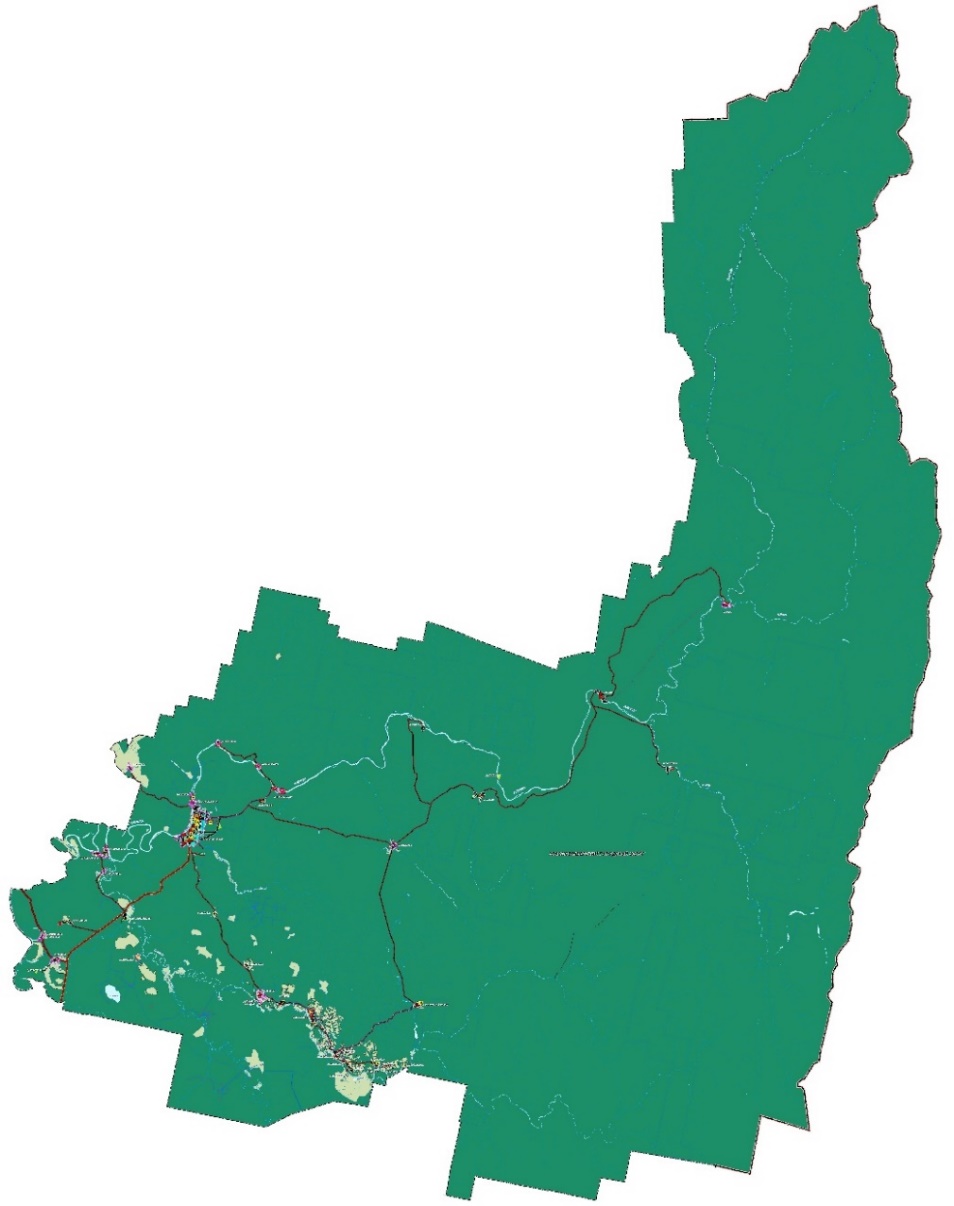 В соответствии с данными Росреестра (ЕГРН) по Пермскому краю поселок Усть-Язьва (лесной поселок) расположен в кадастровом квартале 59:25:0180001, права зарегистрированы на 433 объекта недвижимости, имеющих статус актуальные ранее учтенные. Территория населённого пункта (лесного посёлка) п. Усть-Язьва в отношении земель лесного фонда по информации ЕГРН представлена ниже (Рис. 2)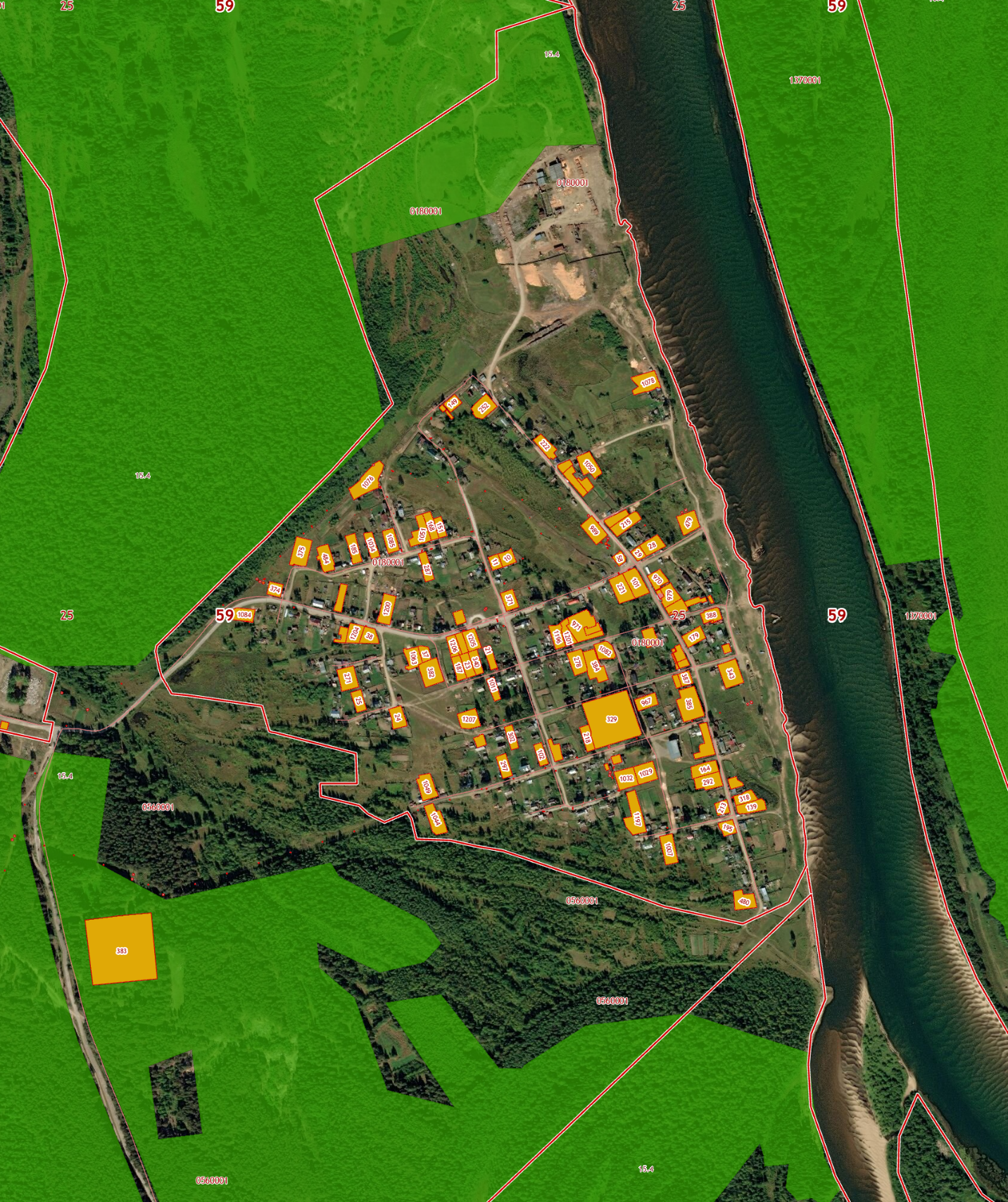 Рис.2 - Схема земельных участков, расположенных в границах территории населенного пункта (лесного поселка) п. Усть-Язьва по категориям земель. Схема границы земель лесного фонда.Согласно выписке из государственного лесного реестра от 11.09.2020 № 335-2020-09 (Приложение 1) сведения о лесах – Пермский край, Красновишерский городской округ, Красновишерское лесничество, Нижне-Язьвинское участковое лесничество (Нижне-Язьвинское). (Рис. 3).Рис.3. Фрагмент из лесного плана.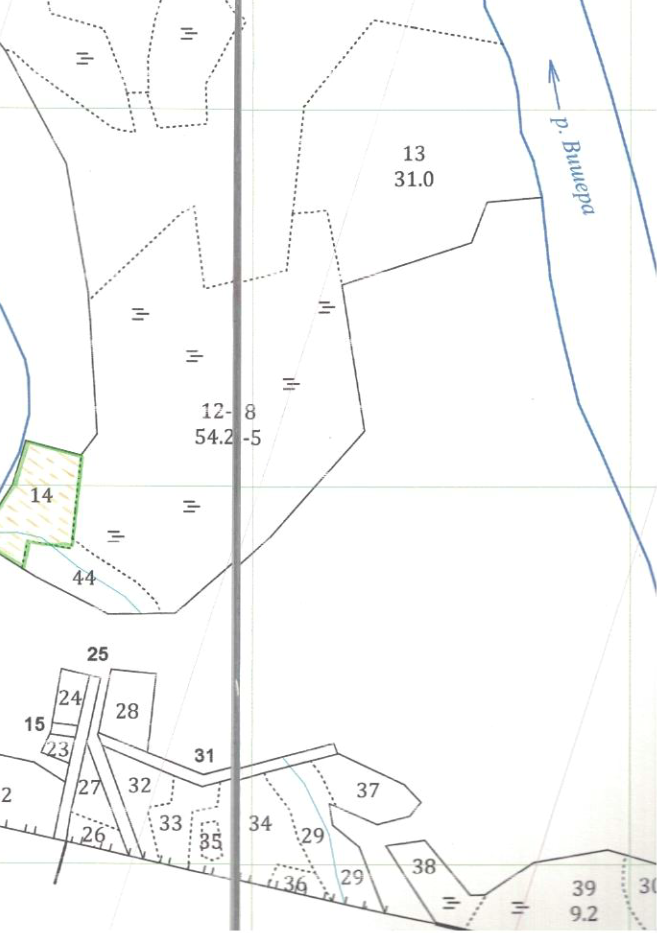 Особые отметки: целевое назначение лесов — нерестоохранные полосы леса. Ограничения по использованию установлены Лесным кодексом РФ. (Рис. 4).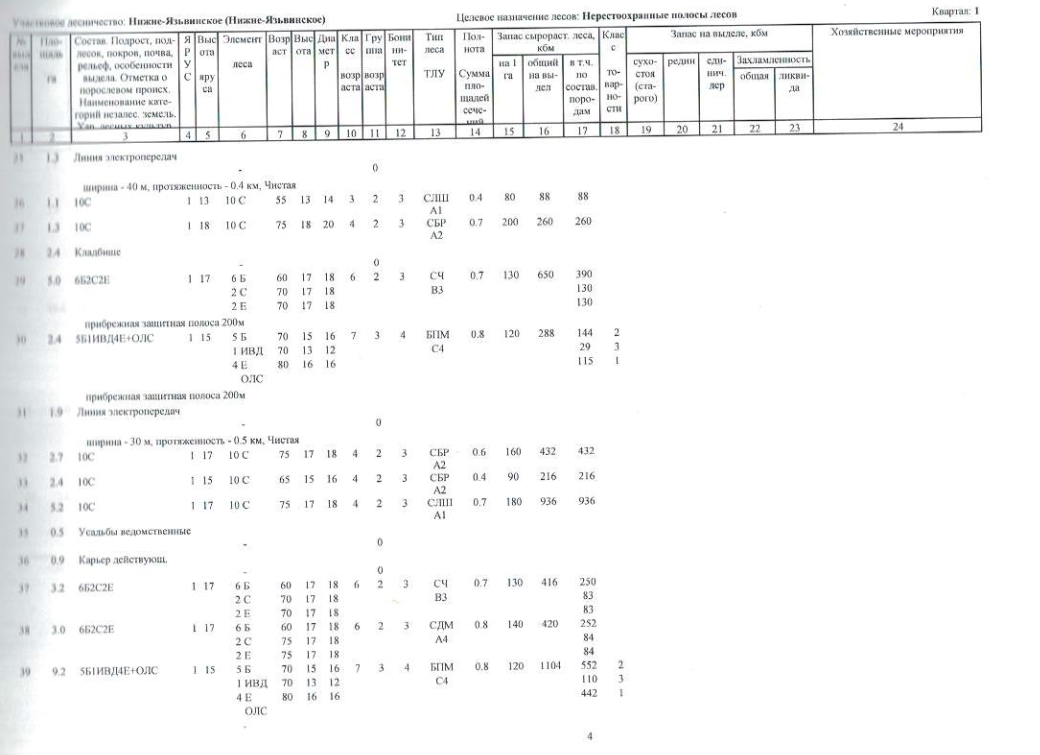 Рис.4. Таксационное описание.Проектное предложениеВ материалах проекта генерального плана Красновишерского городского округа предлагается установить границу населенного пункта п. Усть-Язьва по границам земель лесного фонда, стоящими на кадастровом учете, исключая пересечения (Рис.5).Проектное функциональное зонирование территории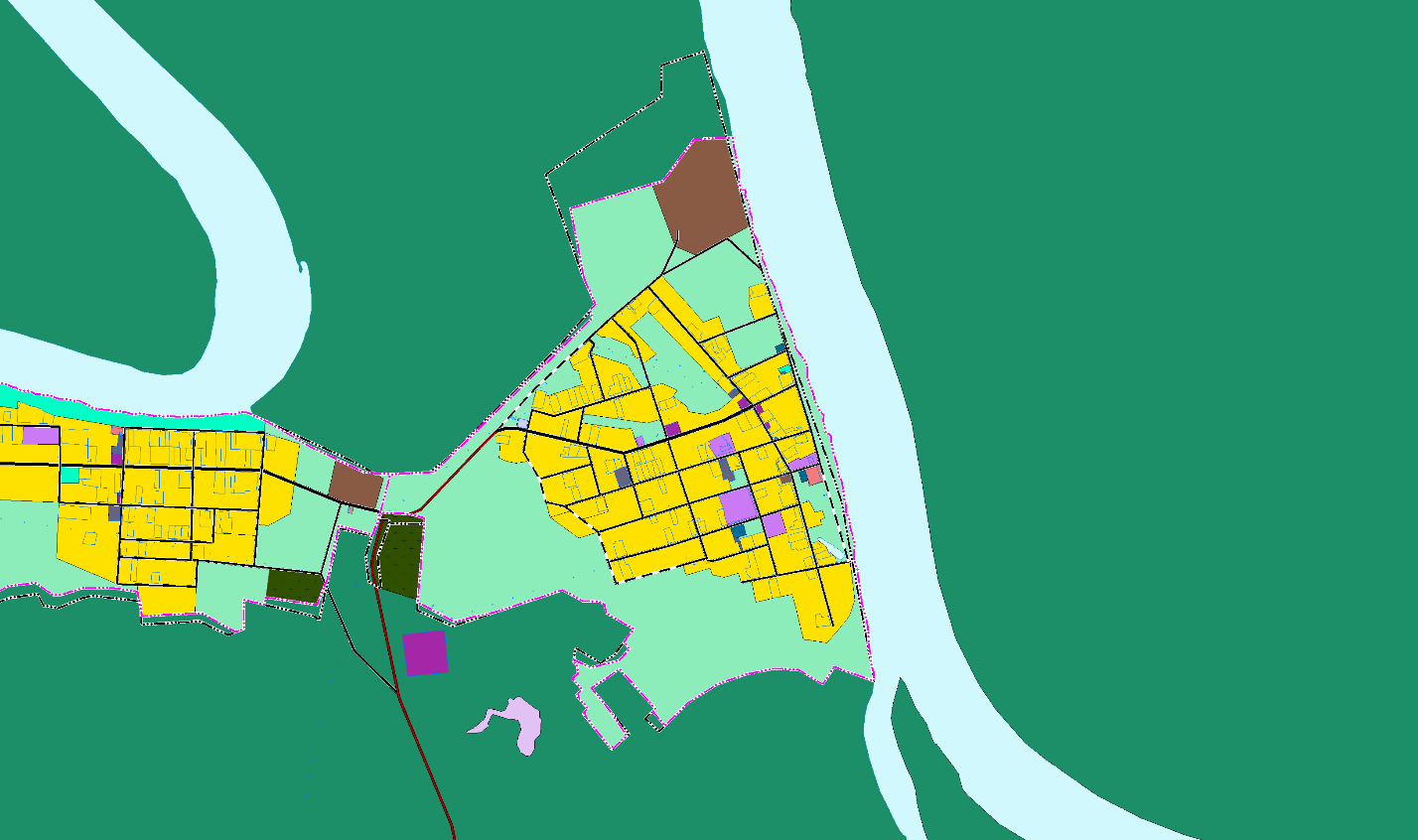 Рис.5 - Проектное функциональное зонирование и планируемые границы населенного пункта (лесного поселка) п. Усть-Язьва.Условные обозначения: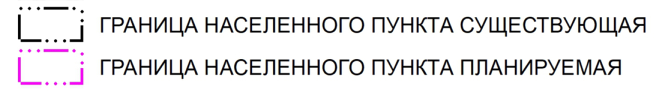 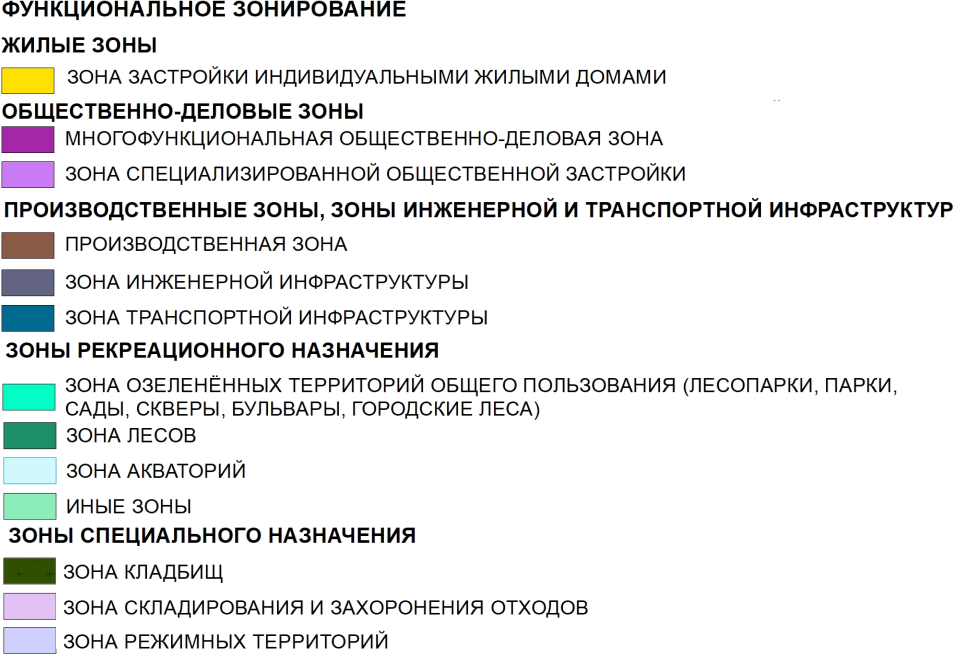 В проектных границах плотность застройки территории в соответствии с СП 42.13330.2016 Градостроительство. Планировка и застройка городских и сельских поселений. Актуализированная редакция СНиП 2.07.01-89* (с Изменениями N 1, 2), Приложение Б "Нормативные показатели плотности застройки территориальных зон" составит 34,4%Площадь территории населенного пункта в существующих границах составляет – 158,80 га.Площадь территории населенного пункта в планируемых границах составляет – 147,54 га.Проектный баланс территории населенного пункта с учётом его развития в разрезе функциональных зон представлен в таблице 1.Таблица 1. Проектный баланс территории поселка Усть-Язьва2. Деревня Нижняя Язьва(лесной поселок) Красновишерского городского округа Пермского края в соответствии с Законом Пермского края от 28 февраля 1996 года № 416-67 «Об административно-территориальном устройстве Пермской области» (в действующей редакции) включен в реестр административно-территориальных единиц Пермского края.Деревня расположена на левом берегу реки Язьва, примерно в 15 км к юго-востоку от посёлка Усть-Язьва, и в 21 км к юго-западу от города Красновишерска - административного центра городского округа.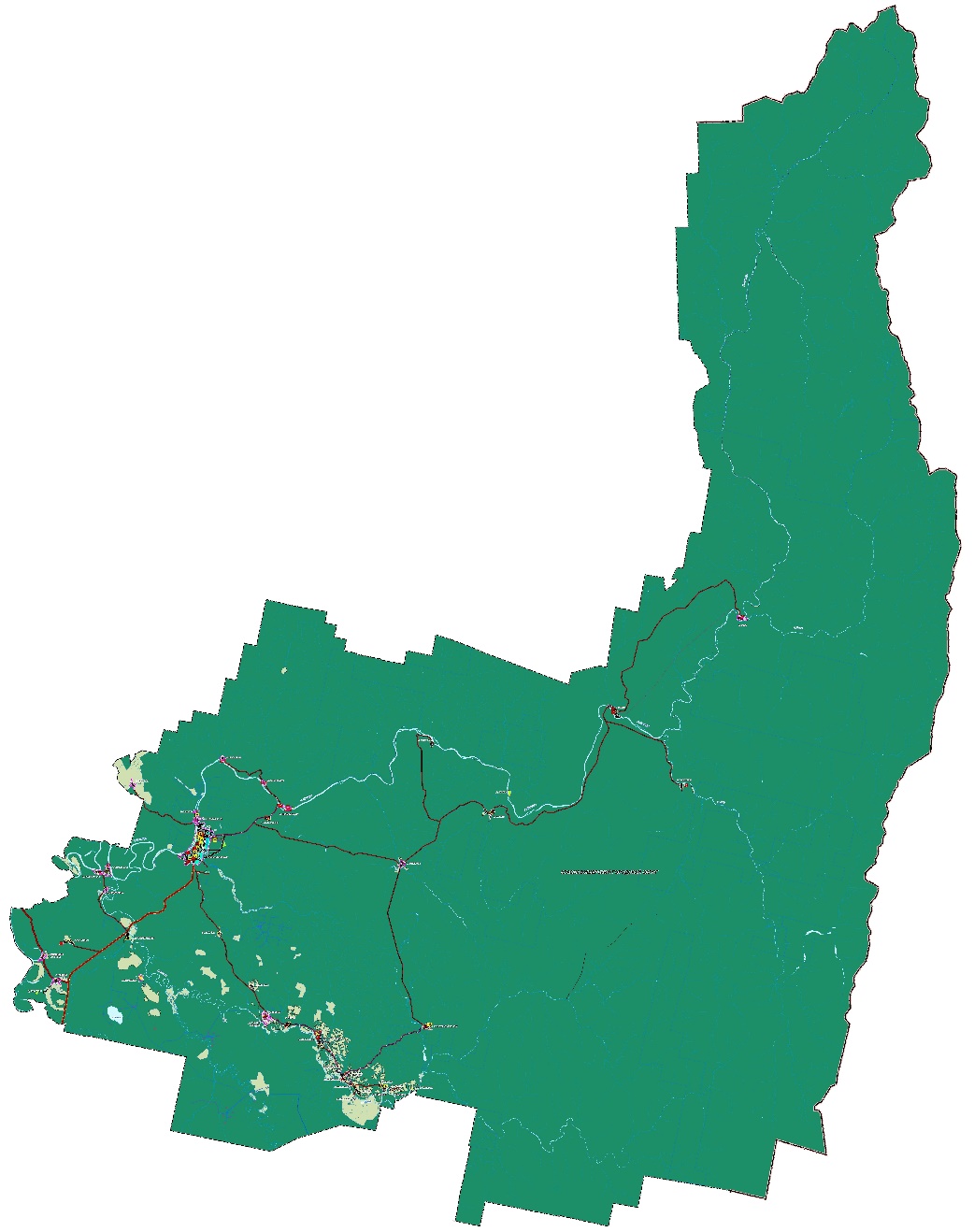 Рис.6. Схема местоположения д. Нижняя Язьва.Численность постоянно проживающего населения составляет 70 человек (по состоянию на 2020 г.).По данным государственного кадастра недвижимости граница поселка д. Нижняя Язьва не установлена. В соответствии с данными Росреестра по Пермскому краю д. Нижняя Язьва расположен в кадастровом квартале 59:25:0160001, права зарегистрированы на 204 объекта недвижимости, имеющих статус актуальные ранее учтенные. Территория населённого пункта (лесного посёлка) д. Нижняя Язьва частично расположена на землях лесного фонда. (рис.7).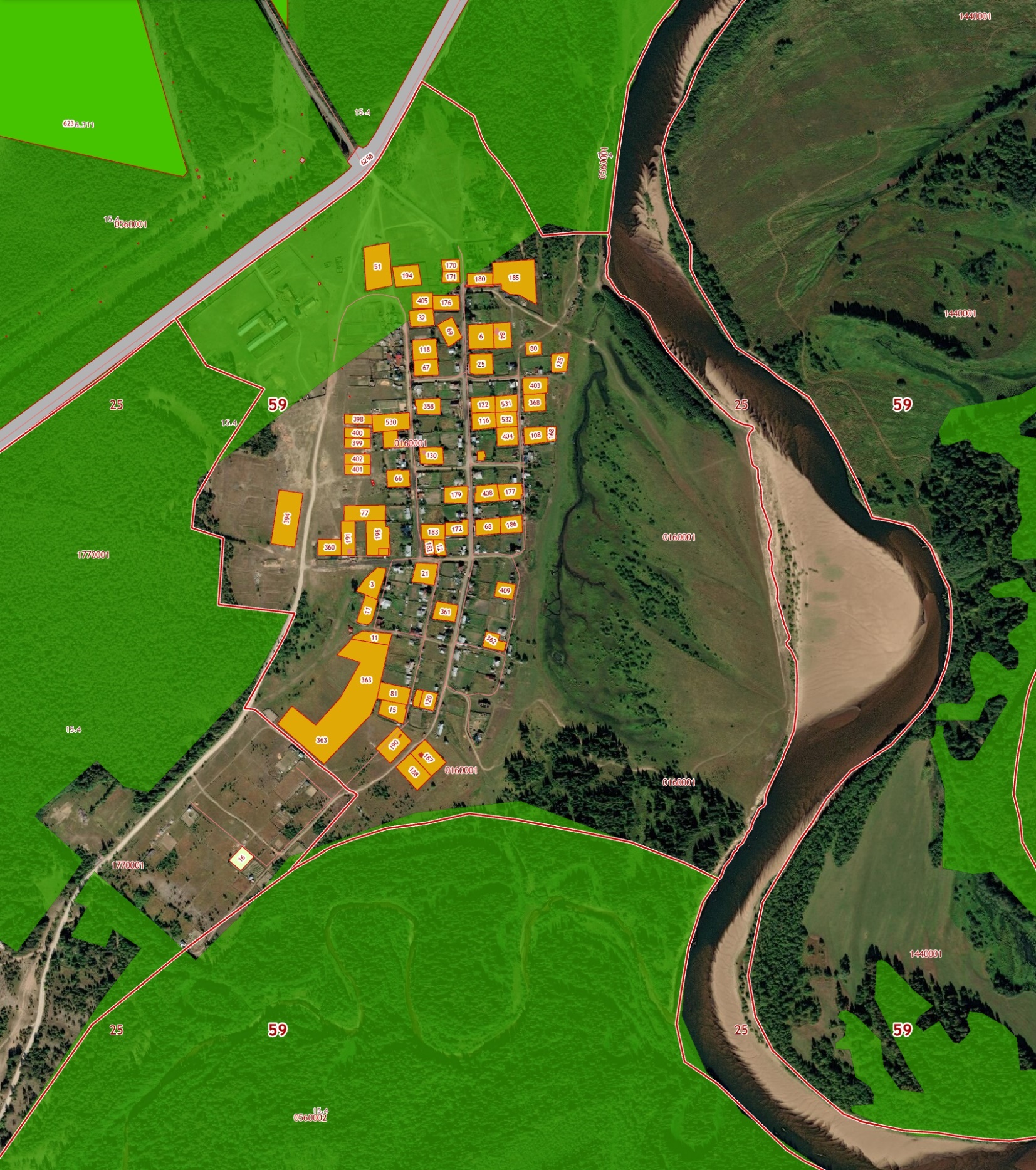 Рис.7 - Схема земельных участков, расположенных в границах территории населенного пункта (лесного поселка) д. Нижняя Язьва по категориям земельСогласно выписке из государственного лесного реестра от 11.09.2020 № 335-2020-09 (Приложение 1) сведения о лесах – Пермский край, Красновишерский городской округ, Красновишерское лесничество, Нижне-Язьвинское участковое лесничество (Нижне-Язьвинское), квартал 36 (выдел 5), площадь 12,62 га (Рис. 8) 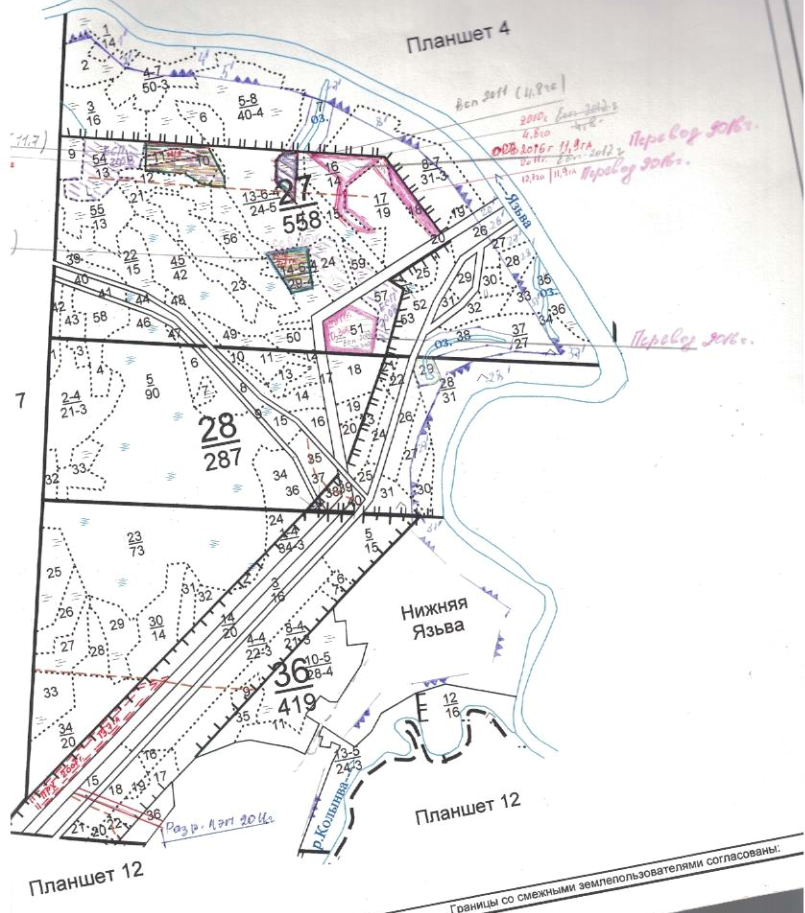 Рис.8. Выкопировка из лесного плана.Особые отметки: целевое назначение лесов — защитные полосы автомобильных дорог. Ограничения по использованию установлены Лесным кодексом РФ. (Рис. 9).Рис.9. Таксационное описание.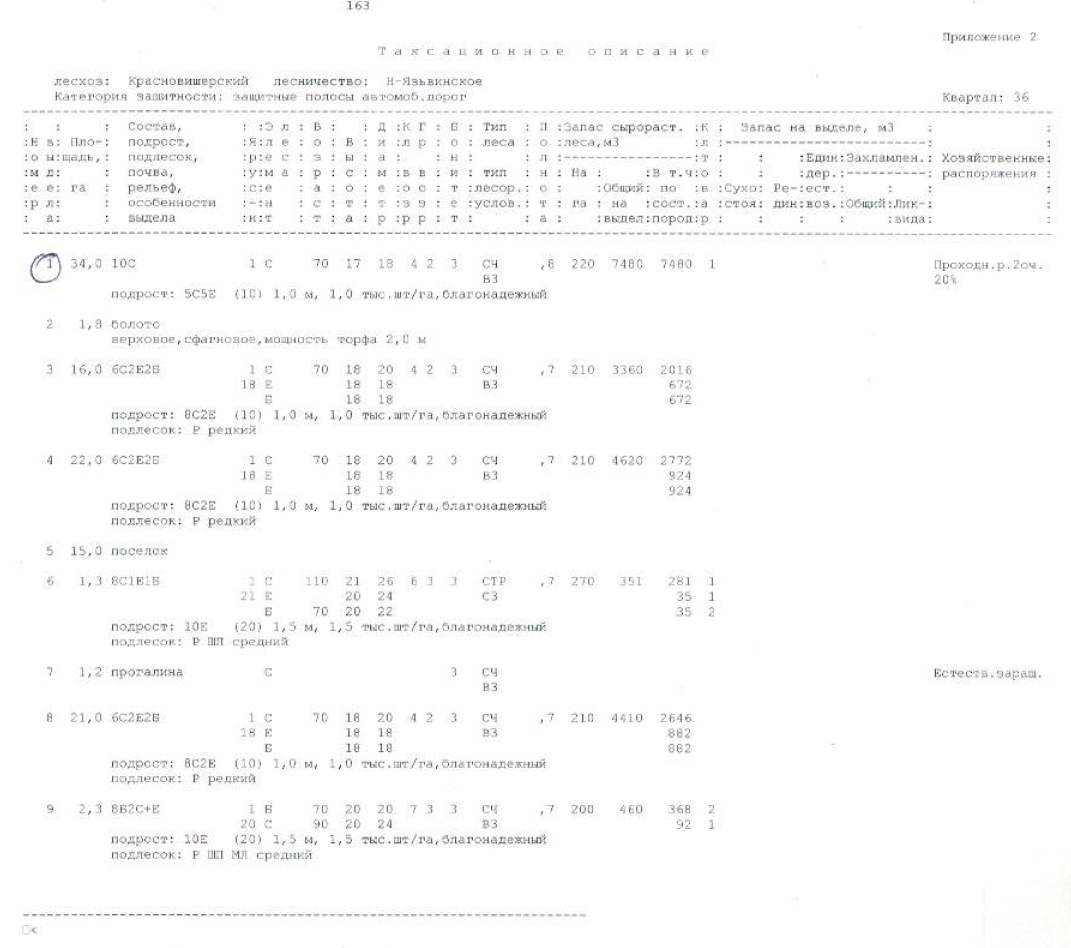 Проектное предложениеВ материалах проекта генерального плана Красновишерского городского округа при установлении проектной границы населенного пункта (лесного поселка) д. Нижняя Язьва учитывалось обеспечение: необходимого резерва территории в целях дальнейшего функционирования деревни с учетом размещения объектов местного значения в целях соблюдения требований, предусмотренных нормативами градостроительного проектирования;максимального исключения из планируемых границ населенного пункта территорий, покрытых лесной растительностью и незастроенных;обеспечения максимально возможной плотности застройки территории населенного пункта;исключения изломанности границы населенного пункта;При формировании границ в соответствии с ГОСТ Р 57972-2017 «Объекты противопожарного обустройства лесов. Общие требования» должны обеспечиваться противопожарные расстояния от границ застройки городских поселений до лесных насаждений в лесничествах (лесопарках) должны быть не менее 50 м, а от границ застройки городских и сельских поселений с одно-, двухэтажной индивидуальной застройкой, а также от домов и хозяйственных построек на территории садовых, дачных и приусадебных земельных участков до лесных насаждений в лесничествах (лесопарках) - не менее 30 м.В материалах проекта генерального плана предлагается изменение границ населенного пункта д. Нижняя Язьва. с учетом сложившейся застройки деревни индивидуальными жилыми домами, производственной зоной по фактическому использованию территории и включением в границы населенного пункта земельных участков с кадастровыми номерами 59:25:0160001:51, 59:25:0160001:194, 59:25:0160001:170, 59:25:0160001:171, 59:25:0160001:405, 59:25:0160001:176, 59:25:0160001:32. Проектом предлагается с учётом сложившейся жилой застройки, существующими объектами промышленного, сельскохозяйственного назначения, объектами коммунальной и инженерной инфраструктуры, исключить земли лесного фонда из границ населенного пункта д. Нижняя Язьва на территории не использующиеся в лесохозяйственной деятельности, отнесенные к землям лесного фонда - это земельный участок без к/н., расположенный в северо-западной части деревни в кадастровом квартале 59:25:0160001, площадью 12,62 га.Перечень земельных участков, имеющих пересечения с землями лесного фонда и входящих в планируемые границы населённого пункта д. Нижняя Язьва, приведен в таблице 2.Таблица 2 - Перечень земельных участков (д. Нижняя Язьва)В проектных границах плотность застройки территории в соответствии с СП 42.13330.2016 Градостроительство. Планировка и застройка городских и сельских поселений. Актуализированная редакция СНиП 2.07.01-89* (с Изменениями N 1, 2), Приложение Б "Нормативные показатели плотности застройки территориальных зон" составит 32,9%Площадь территории населенного пункта в существующих границах в соответствии с материалами действующего генерального плана составляет – 118,39 га.Площадь территории населенного пункта в планируемых границах составляет – 110,73 га.Проектный баланс территории населенного пункта с учётом его развития в разрезе функциональных зон представлен в таблице 3.Проектное функциональное зонирование территории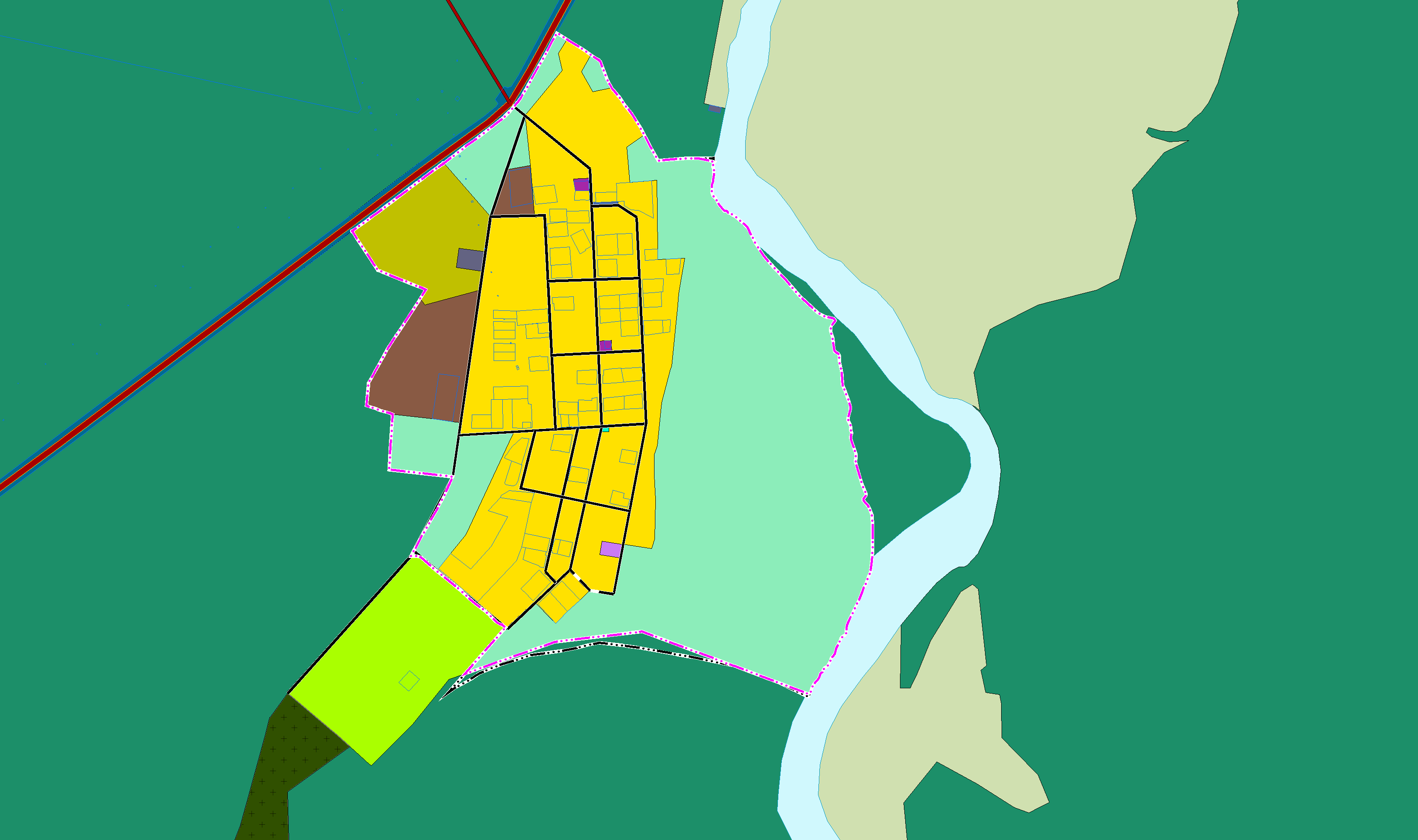 Рис.10 - Проектное функциональное зонирование и планируемые границы населенного пункта (лесного поселка) д. Нижняя Язьва.Условные обозначения: 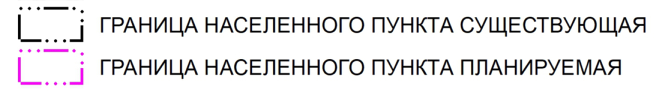 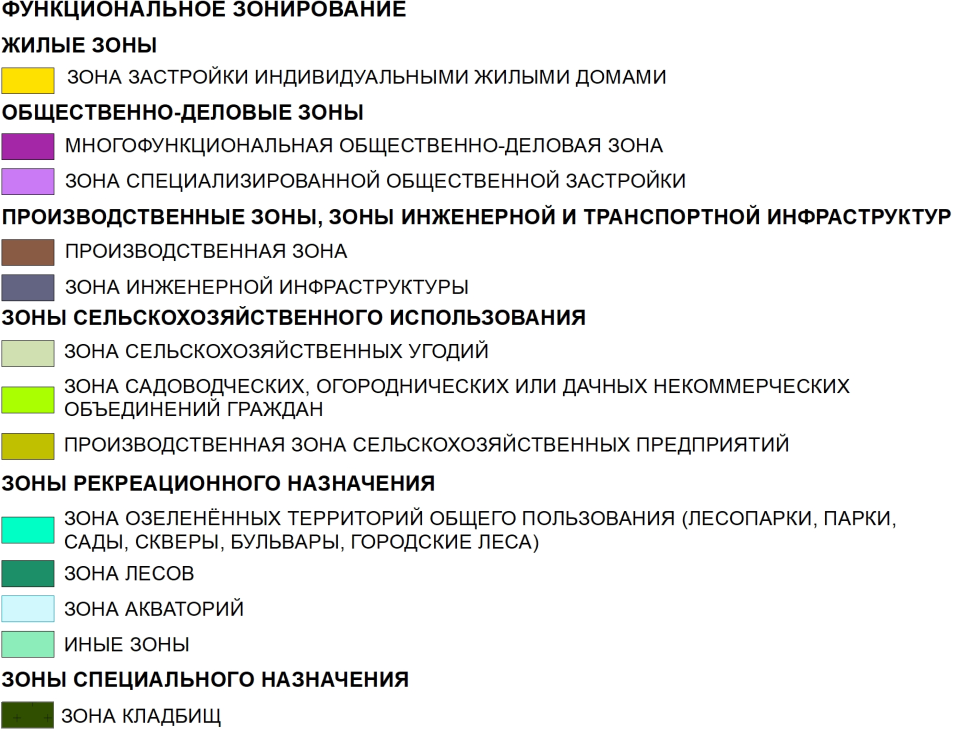 Таблица 3. Проектный баланс территории деревни Нижняя Язьва3. Посёлок Цепёл (лесной поселок) Красновишерского городского округа Пермского края в соответствии с Законом Пермского края от 28 февраля 1996 года № 416-67 «Об административно-территориальном устройстве Пермской области» (в действующей редакции) включен в реестр административно-территориальных единиц Пермского края.Посёлок расположен на правом берегу реки Язьва при впадении в неё реки Цепёл, примерно в 7 км к северо-западу от села Верх-Язьва, и в 38 км к юго-востоку от центра городского округа, города Красновишерска.Рис.11. Схема местоположения п. Цепёл.Численность постоянно проживающего населения составила 236 человека (по состоянию на 2020 г.).По данным государственного кадастра недвижимости граница поселка п. Цепёл не установлена. В соответствии с данными Росреестра по Пермскому краю п. Цепёл расположен в кадастровом квартале 59:25:0130001, права зарегистрированы на 202 объекта недвижимости, имеющих статус актуальные ранее учтенные. Территория населённого пункта (лесного посёлка) п. Цепёл частично расположена на землях лесного фонда. (рис.12)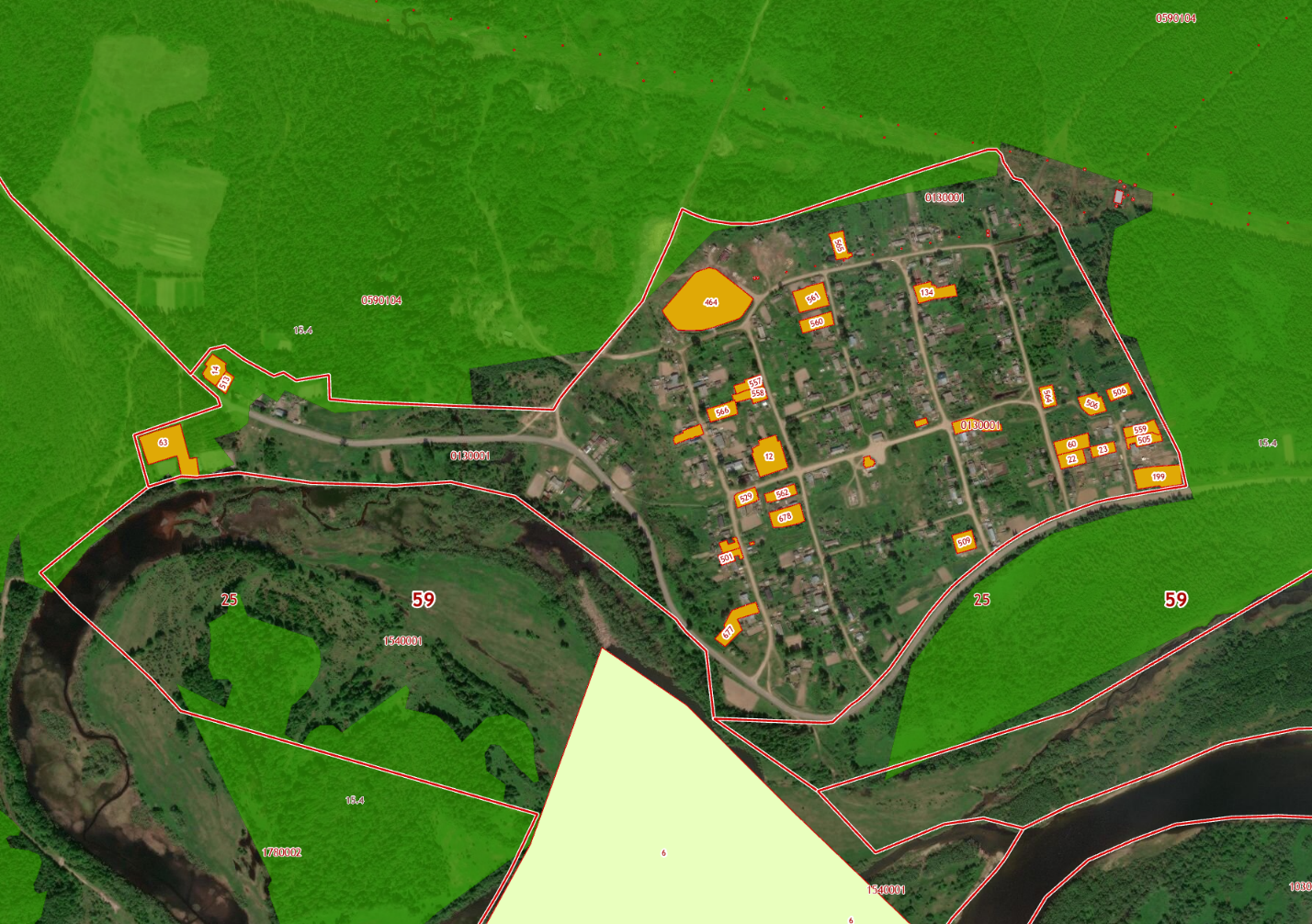 Рис.12. Схема земельных участков, расположенных в границах территории населенного пункта (лесного поселка) п. Цепёл по категориям земельСогласно выписке из государственного лесного реестра от 11.09.2020 № 335-2020-09 (Приложение 1) сведения о лесах – Пермский край, Красновишерский городской округ, Красновишерское лесничество, Верхне-Язьвинское участковое лесничество, квартал 102 (выдел 43) площадь 0,2 га (Рис. 13).Особые отметки: целевое назначение лесов — эксплуатируемые леса (квартал 102). Ограничения по использованию установлены Лесным кодексом РФ. (Рис. 14).Рис.13. Выкопировка из лесного плана.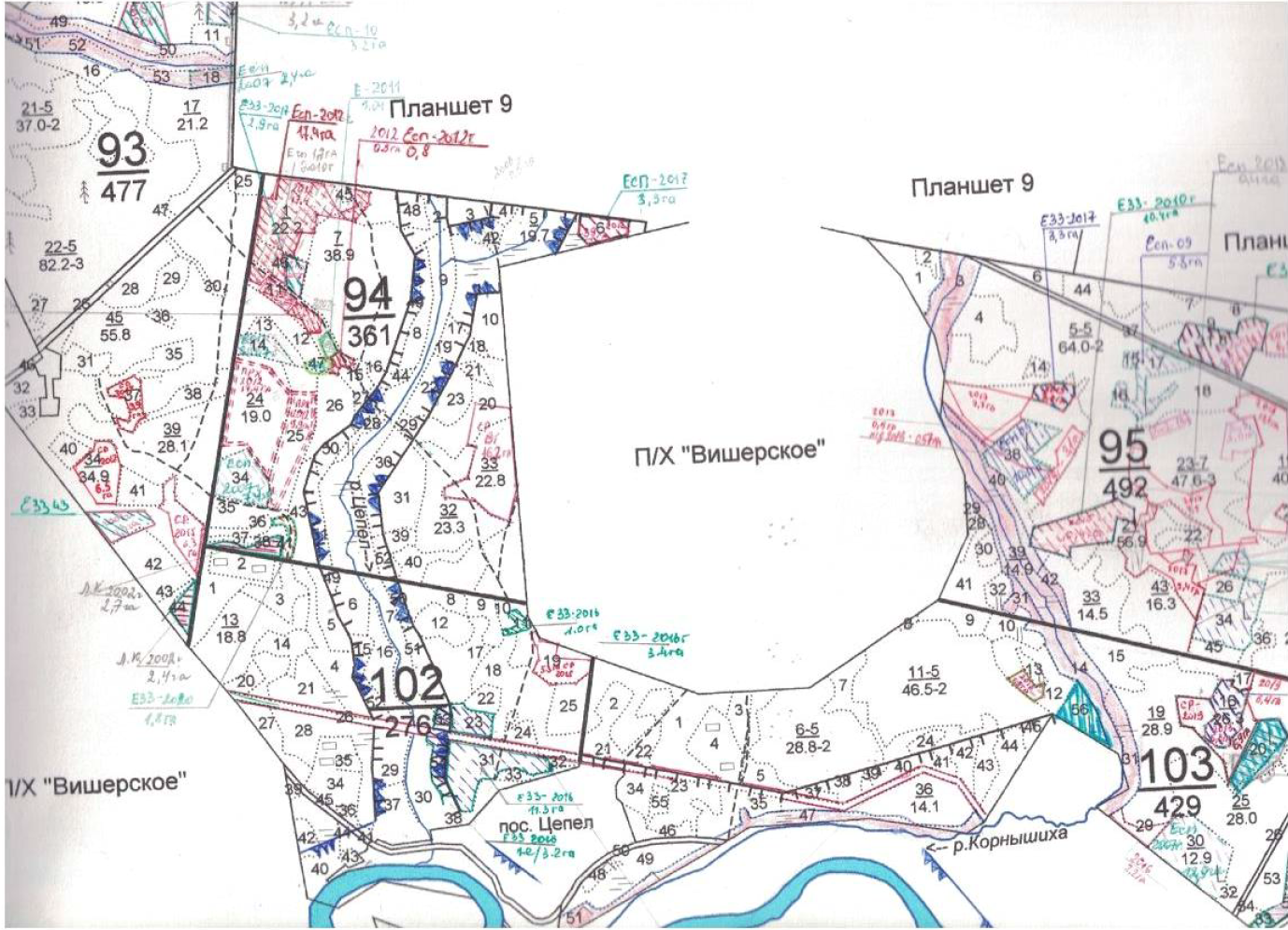 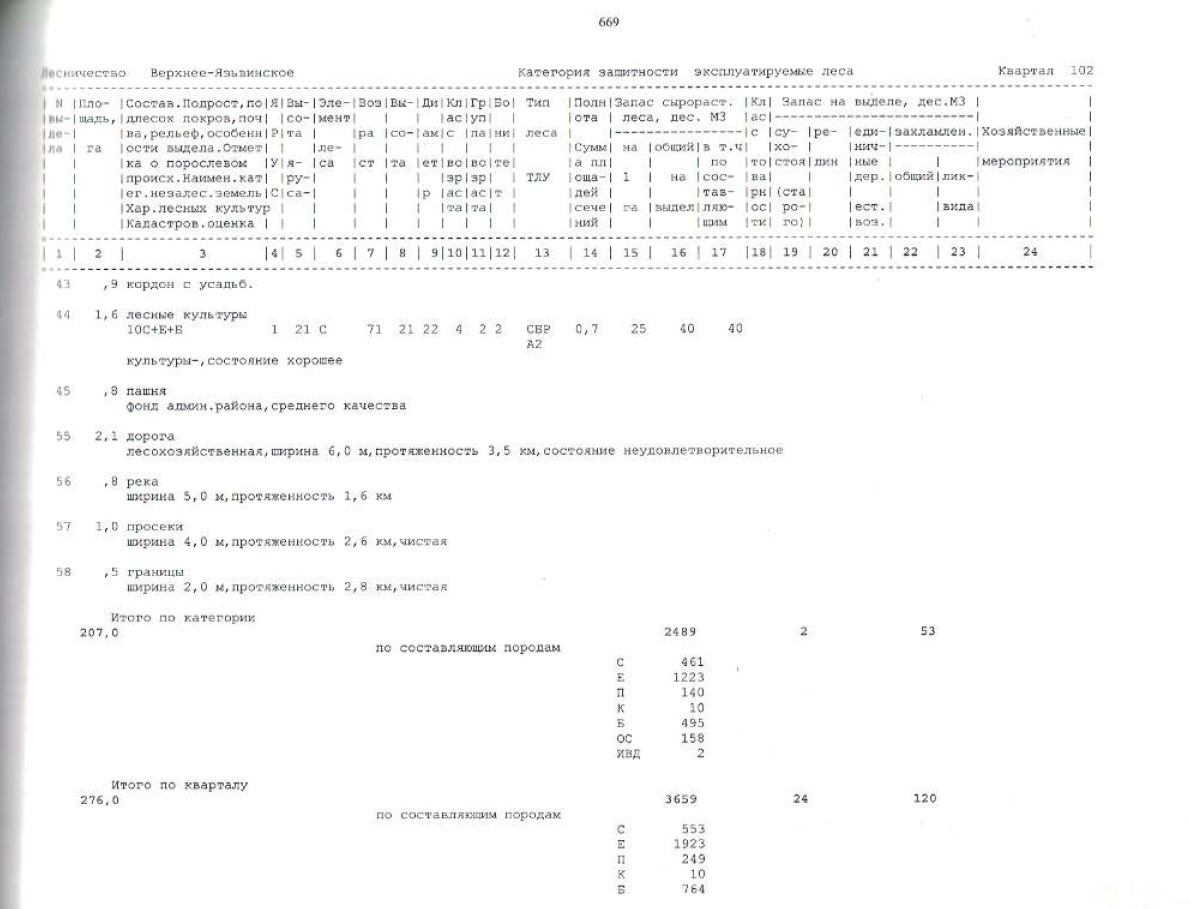 Рис.14. Таксационное описание.Проектное предложениеВ материалах проекта генерального плана Красновишерского городского округа при установлении проектной границы населенного пункта (лесного поселка) п. Цепёл учитывалось обеспечение:необходимого резерва территории в целях дальнейшего функционирования деревни с учетом размещения объектов местного значения в целях соблюдения требований, предусмотренных нормативами градостроительного проектирования;максимального исключения из планируемых границ населенного пункта территорий, покрытых лесной растительностью и незастроенных;обеспечения максимально возможной плотности застройки территории населенного пункта;исключения изломанности границы населенного пункта;При формировании границ в соответствии с ГОСТ Р 57972-2017 «Объекты противопожарного обустройства лесов. Общие требования» должны обеспечиваться противопожарные расстояния от границ застройки городских поселений до лесных насаждений в лесничествах (лесопарках) должны быть не менее 50 м, а от границ застройки городских и сельских поселений с одно-, двухэтажной индивидуальной застройкой, а также от домов и хозяйственных построек на территории садовых, дачных и приусадебных земельных участков до лесных насаждений в лесничествах (лесопарках) - не менее 30 м.В материалах проекта генерального плана предлагается изменение проектных границ населенного пункта п. Цепёл с учетом сложившейся застройки индивидуальными жилыми домами, включения в границы населенного пункта земельных участков с кадастровыми номерами 59:25:0130001:14, 59:25:0130001:63, 59:25:0130001:513.Проектом предлагается, с учётом сложившейся жилой застройки, исключить земли лесного фонда из границ населенного пункта п. Цепёл, на территории, не использующиеся в лесохозяйственной деятельности, отнесенные к землям лесного фонда - это земельный участок без к/н., расположенный в западной части деревни в кадастровом квартале 59:25:0130001, площадью 0,19 га.Перечень земельных участков, имеющих пересечения с землями лесного фонда и входящих в планируемые границы населённого пункта п. Цепёл, приведен в таблице 4.Таблица 4 - Перечень земельных участков (п. Цепёл).В проектных границах плотность застройки территории в соответствии с СП 42.13330.2016 Градостроительство. Планировка и застройка городских и сельских поселений. Актуализированная редакция СНиП 2.07.01-89* (с Изменениями N 1, 2), Приложение Б "Нормативные показатели плотности застройки территориальных зон" составит 33,4%.Площадь территории населенного пункта в существующих границах составляет – 66,31 га.Площадь территории населенного пункта в планируемых границах составляет – 61,40 га.Проектное функциональное зонирование территории п. Цепёл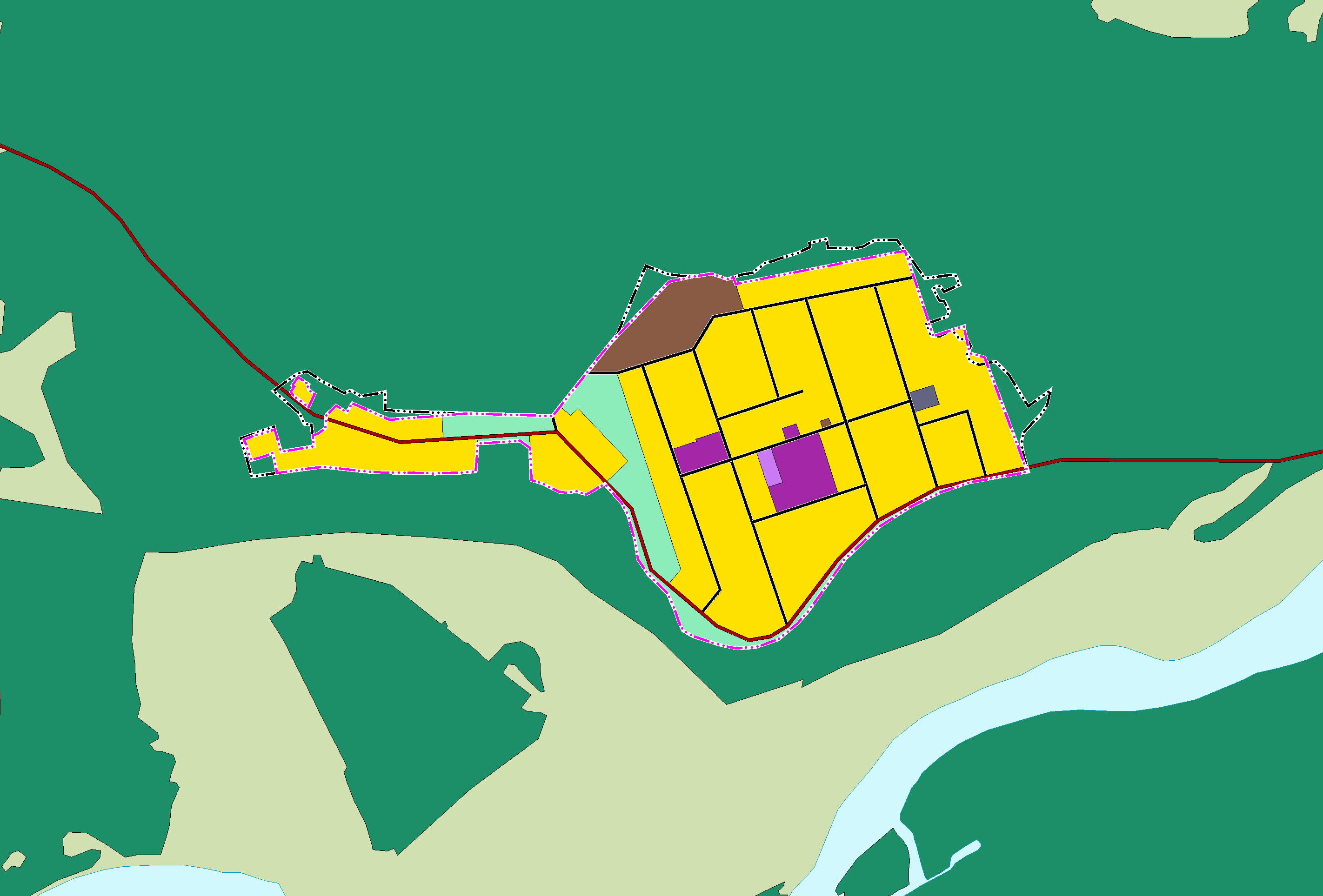 Рис.15. Проектное функциональное зонирование и планируемые границы населенного пункта (лесного поселка) п. Цепёл.Условные обозначения: 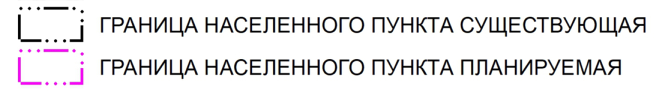 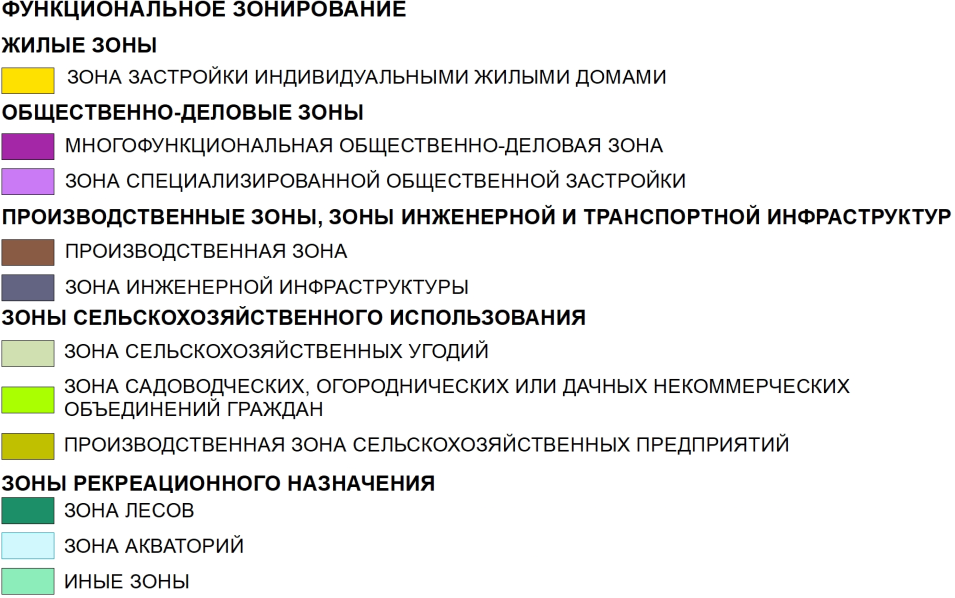 Проектный баланс территории населенного пункта с учётом его развития в разрезе функциональных зон представлен в таблице 5Таблица 5. Проектный баланс территории посёлок Цепёл4. Посёлок Волынка (лесной поселок) Красновишерского городского округа Пермского края в соответствии с Законом Пермского края от 28 февраля 1996 года № 416-67 «Об административно-территориальном устройстве Пермской области» (в действующей редакции) включен в реестр административно-территориальных единиц Пермского края.п. Волынка расположен на реке Большой Щугор, примерно в 62 км к юго-западу от посёлка Вая, и в 42 км к востоку от центра городского округа, города Красновишерска.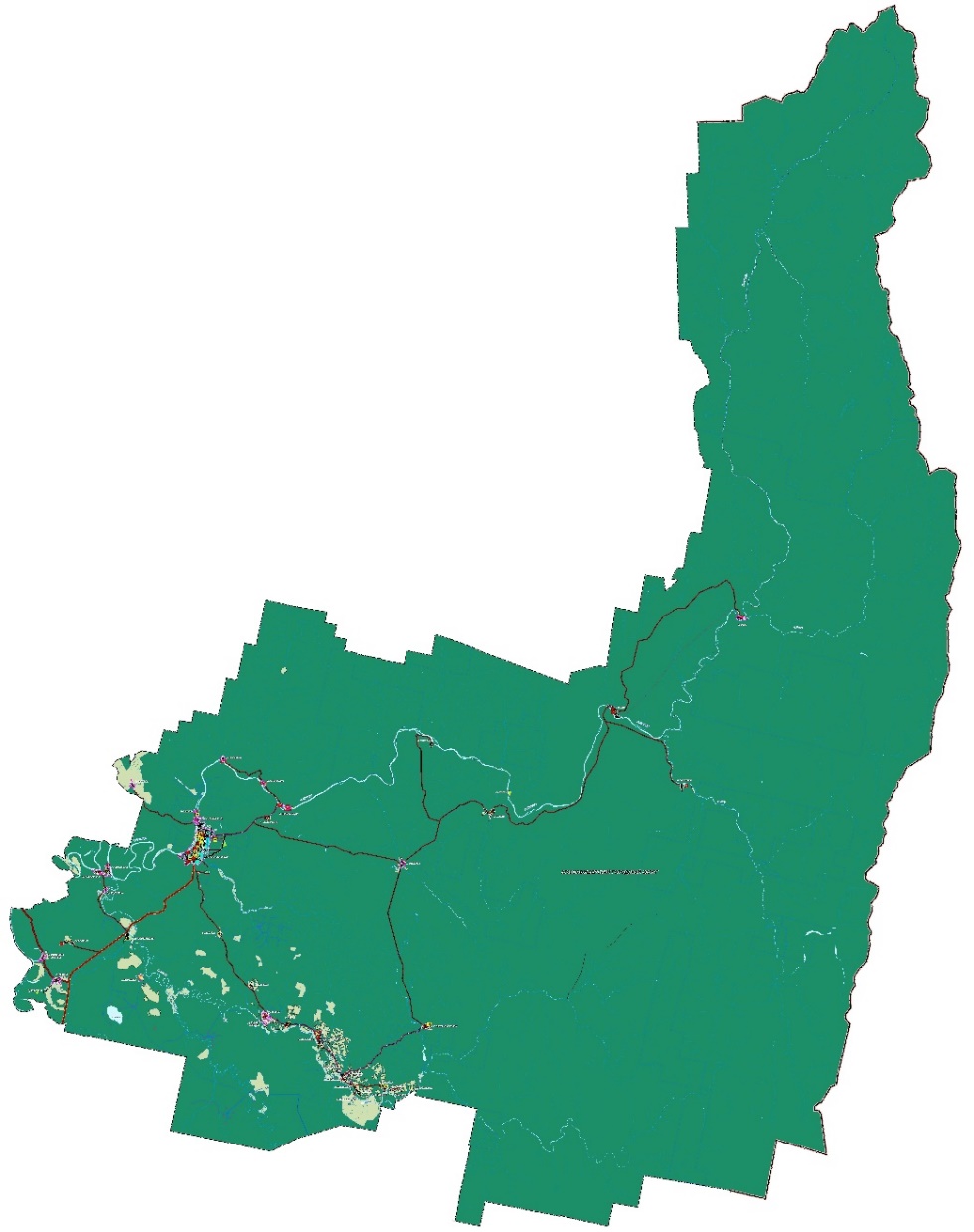 Рис.16. Схема местоположения п. Волынка.Численность постоянно проживающего населения 16 человек (по состоянию на 2020 г.).По данным государственного кадастра недвижимости граница поселка Волынка не установлена. В соответствии с данными Росреестра по Пермскому краю п. Волынка расположен в кадастровом квартале 59:25:0520001, права зарегистрированы на 137 объектов недвижимости, имеющих статус актуальные ранее учтенные. Территория населённого пункта (лесного посёлка) п. Волынка частично расположена на землях лесного фонда. (рис.17).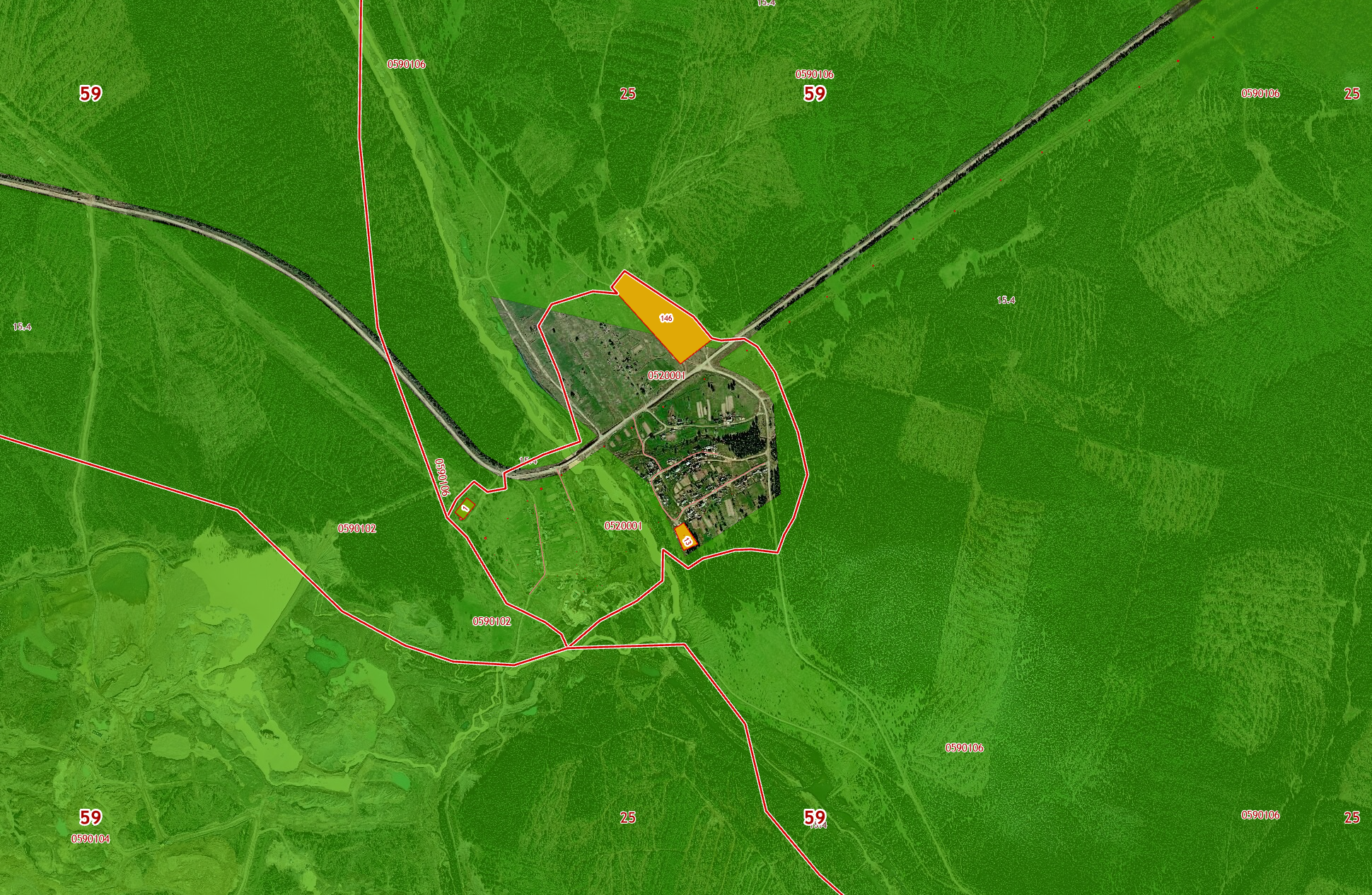 Рис.17. Схема земельных участков, расположенных в границах территории населенного пункта (лесного поселка) п. Волынка по категориям земельСогласно выписке из государственного лесного реестра от 11.09.2020 № 335-2020-09 (Приложение 1) сведения о лесах – Пермский край, Красновишерский городской округ, Красновишерское лесничество, Щугорское участковое лесничество. (Рис. 18).Рис.18. Выкопировка из лесных планов.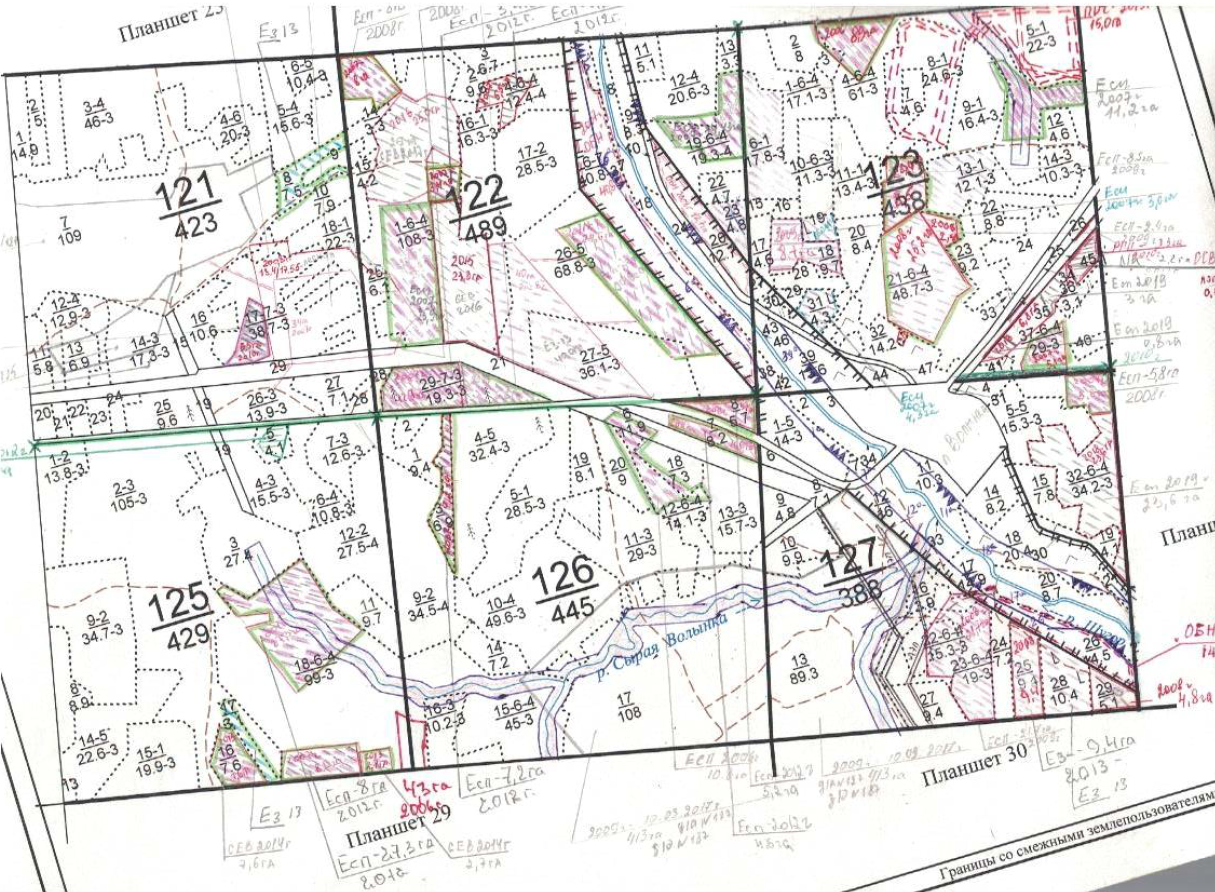 Особые отметки: целевое назначение лесов — эксплуатационные леса 3 гр. Ограничения по использованию установлены Лесным кодексом РФ. (Рис. 19, 20).Рис.19. Выкопировка из таксационных описаний.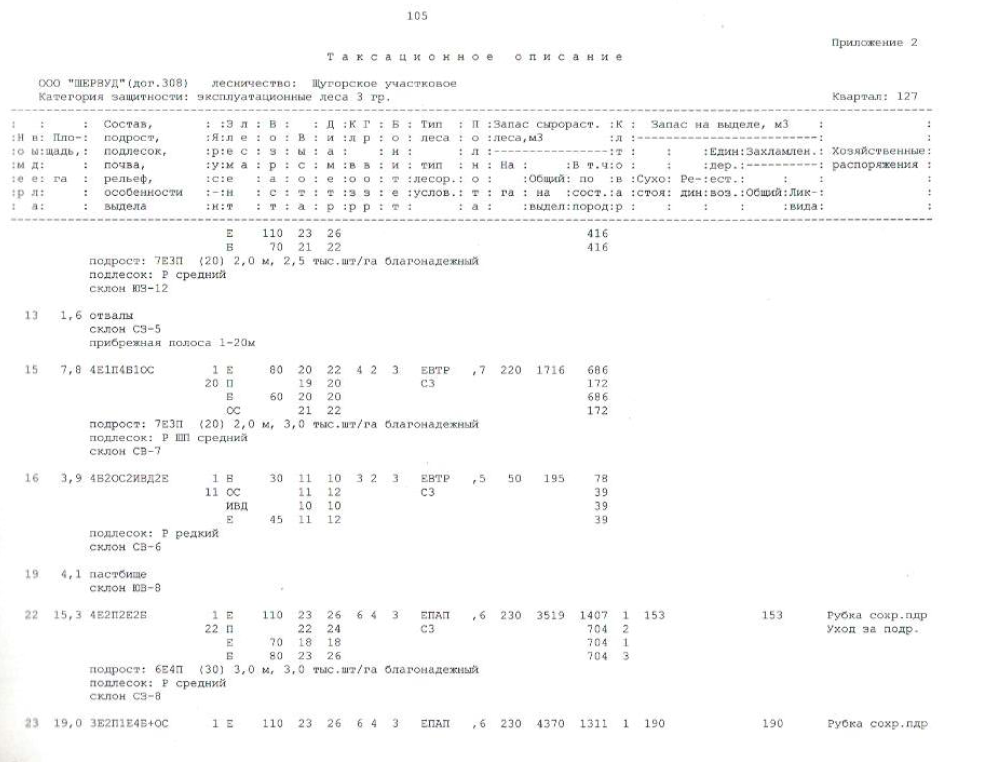 Рис. 20. Выкопировка из таксационных описаний.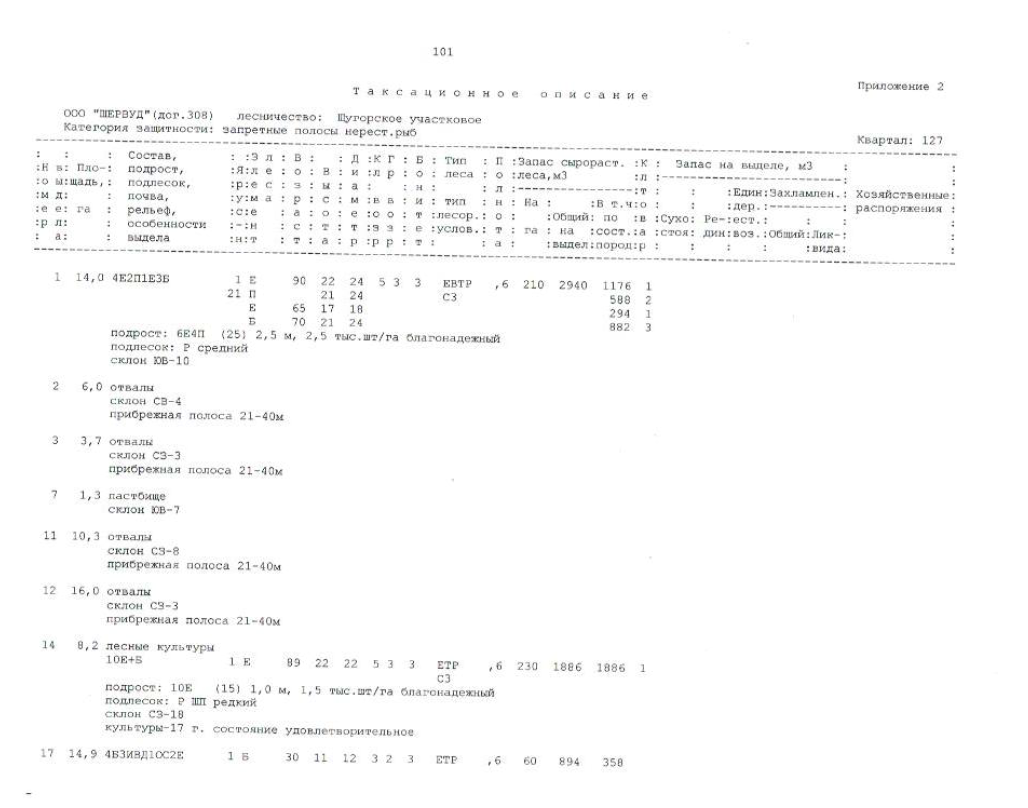 Проектное предложение.В материалах проекта генерального плана Красновишерского городского округа предлагается установить границу населенного пункта п. Волынка по границам земель лесного фонда, стоящими на кадастровом учете, исключая пересечения. (Рис. 21)В проектных границах плотность застройки территории в соответствии с СП 42.13330.2016 Градостроительство. Планировка и застройка городских и сельских поселений. Актуализированная редакция СНиП 2.07.01-89* (с Изменениями N 1, 2), Приложение Б "Нормативные показатели плотности застройки территориальных зон" составит 31,9%.Площадь территории населенного пункта в существующих границах составляет – 81,65 га.Площадь территории населенного пункта в планируемых границах составляет – 43,4 га Проектное функциональное зонирование территории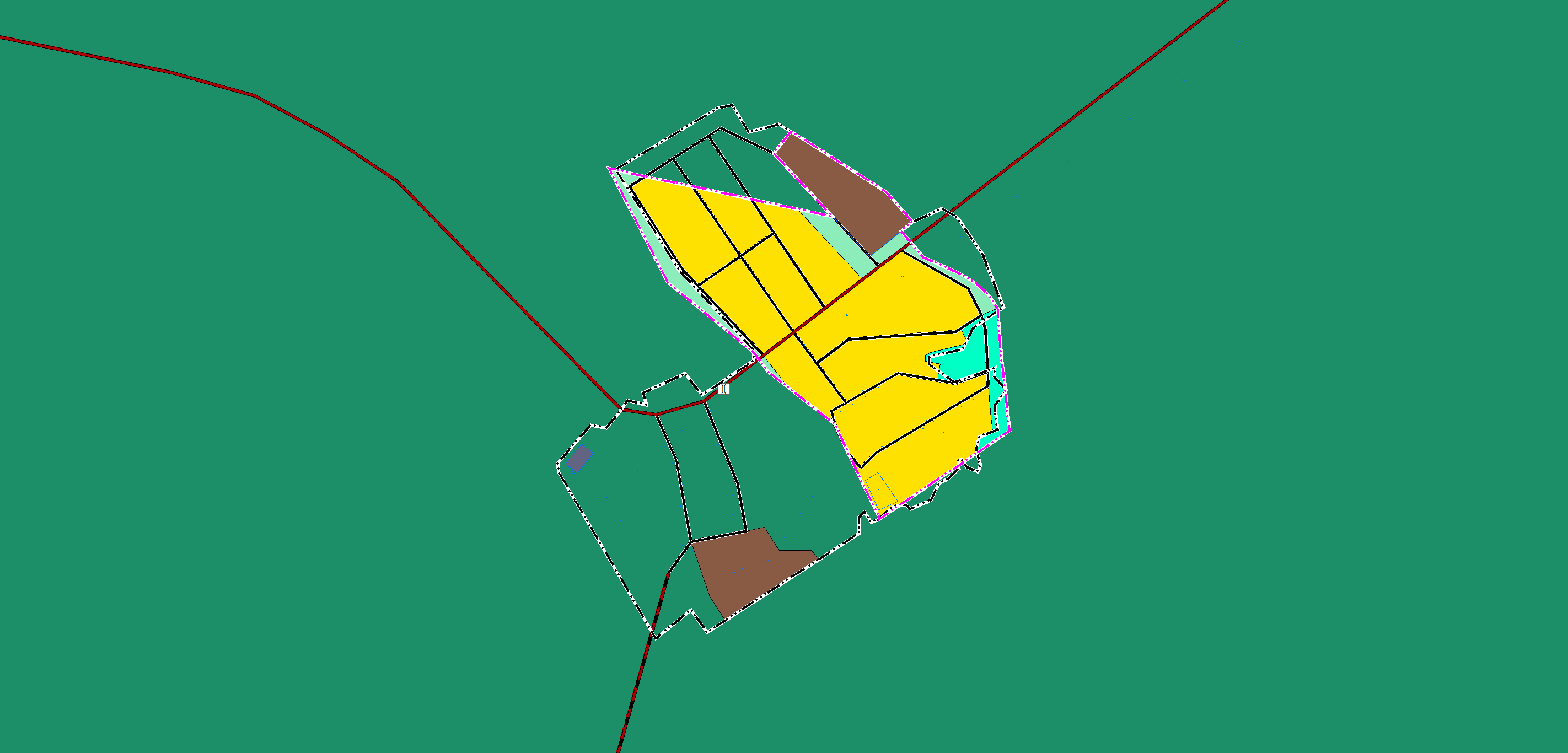 Рис.21. Проектное функциональное зонирование и планируемые границы населенного пункта (лесного поселка) п. Волынка.Условные обозначения: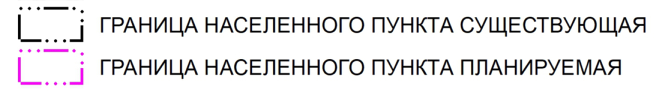 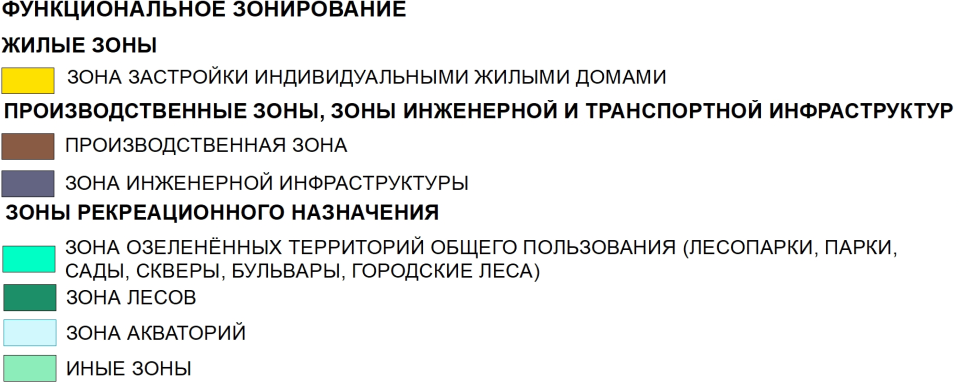 Проектный баланс территории населенного пункта с учётом его развития в разрезе функциональных зон представлен в таблице 6Таблица 6. Проектный баланс территории посёлок Волынка5. Посёлок п. Бахари (лесной поселок) Красновишерского городского округа Пермского края в соответствии с Законом Пермского края от 28 февраля 1996 года № 416-67 «Об административно-территориальном устройстве Пермской области» (в действующей редакции) включен в реестр административно-территориальных единиц Пермского края.Расположен на правом берегу реки Вишеры, к северу от административного центра городского округа, города Красновишерска, напротив посёлка Набережный.Рис.22. Схема местоположения п. Бахари.Численность постоянно проживающего населения составило 29 человек (по состоянию на 2020 г.).В соответствии с данными Росреестра (ЕГРН) по Пермскому краю поселок Бахари (лесной поселок) расположен в кадастровом квартале 59:25:0050001 и частично в 59:25:1340001, права зарегистрированы на 63 объекта недвижимости, имеющих статус актуальные ранее учтенные. Территория населённого пункта (лесного посёлка) п. Бахари расположена частично на землях лесного фонда. (Рис. 23)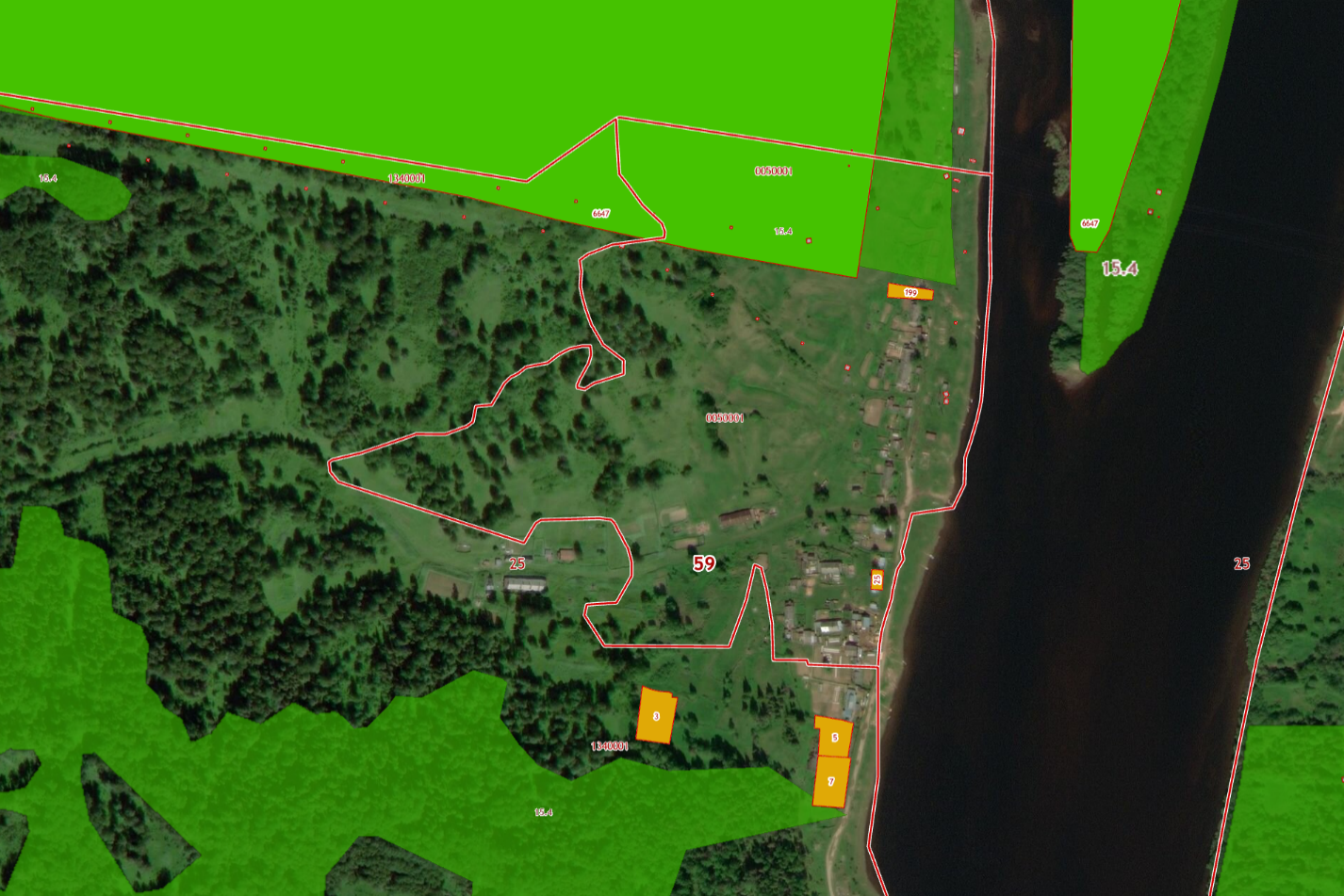 Рис.23. Схема земельных участков, расположенных в границах территории населенного пункта (лесного поселка) п. Бахари по категориям земельСогласно выписке из государственного лесного реестра от 11.09.2020 № 335-2020-09 (Приложение 1) сведения о лесах – Пермский край, Красновишерский городской округ, Красновишерское лесничество, Красновишерское участковое лесничество. (Рис. 24).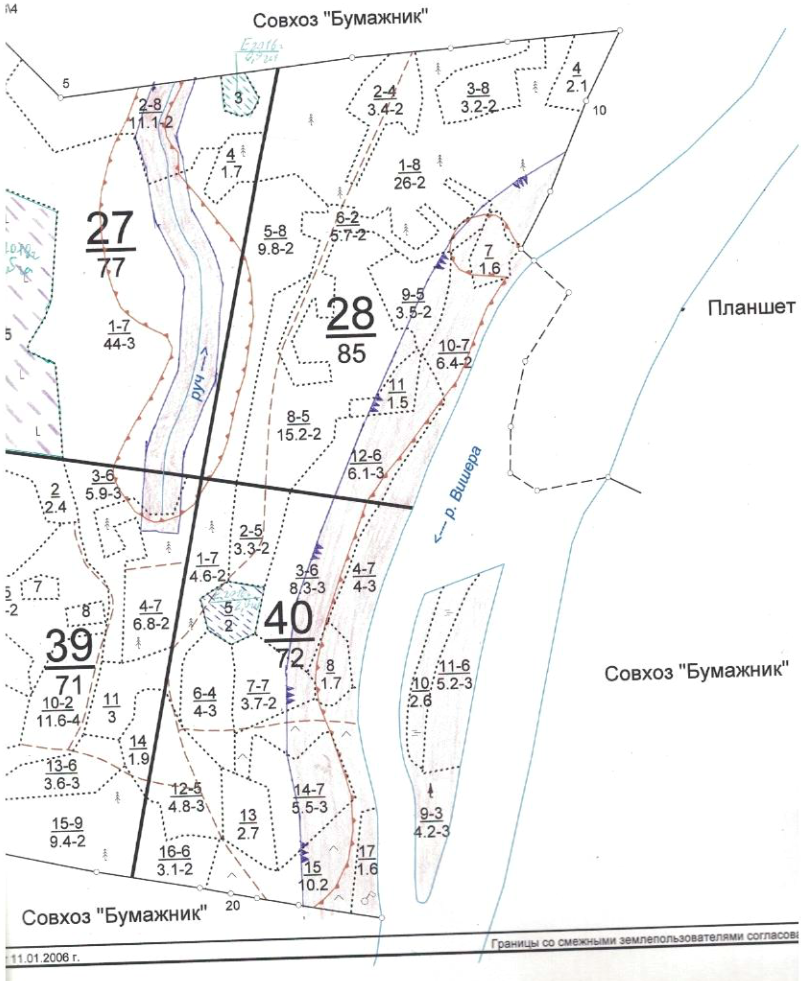 Рис.24. Выкопировка из лесоустроительного планаОсобые отметки: целевое назначение лесов — запретные полосы нерест. рыб. Ограничения по использованию установлены Лесным кодексом РФ. (Рис. 25).Рис.25. Таксационное описание.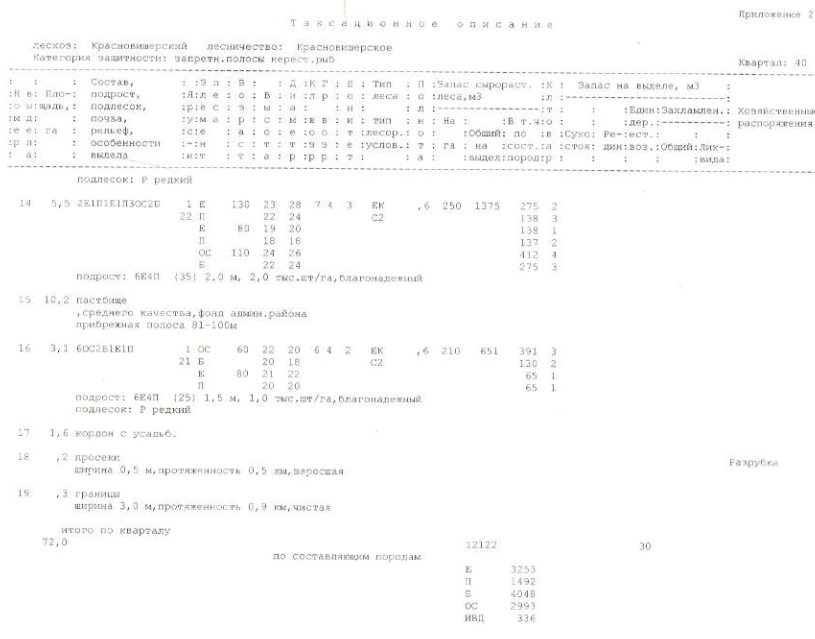 Проектное решениеВ материалах проекта генерального плана Красновишерского городского округа предлагается установить границу населенного пункта п. Бахари по границам земель лесного фонда, стоящими на кадастровом учете, исключая пересечения. (Рис.26).В проектных границах плотность застройки территории в соответствии с СП 42.13330.2016 Градостроительство. Планировка и застройка городских и сельских поселений. Актуализированная редакция СНиП 2.07.01-89* (с Изменениями N 1, 2), Приложение Б "Нормативные показатели плотности застройки территориальных зон" составит 30 %Площадь территории населенного пункта в существующих границах составляет – 13,63 га.Площадь территории населенного пункта в планируемых границах составляет – 14,22 га.Проектный баланс территории населенного пункта с учётом его развития в разрезе функциональных зон представлен в таблице 7.Проектное функциональное зонирование территории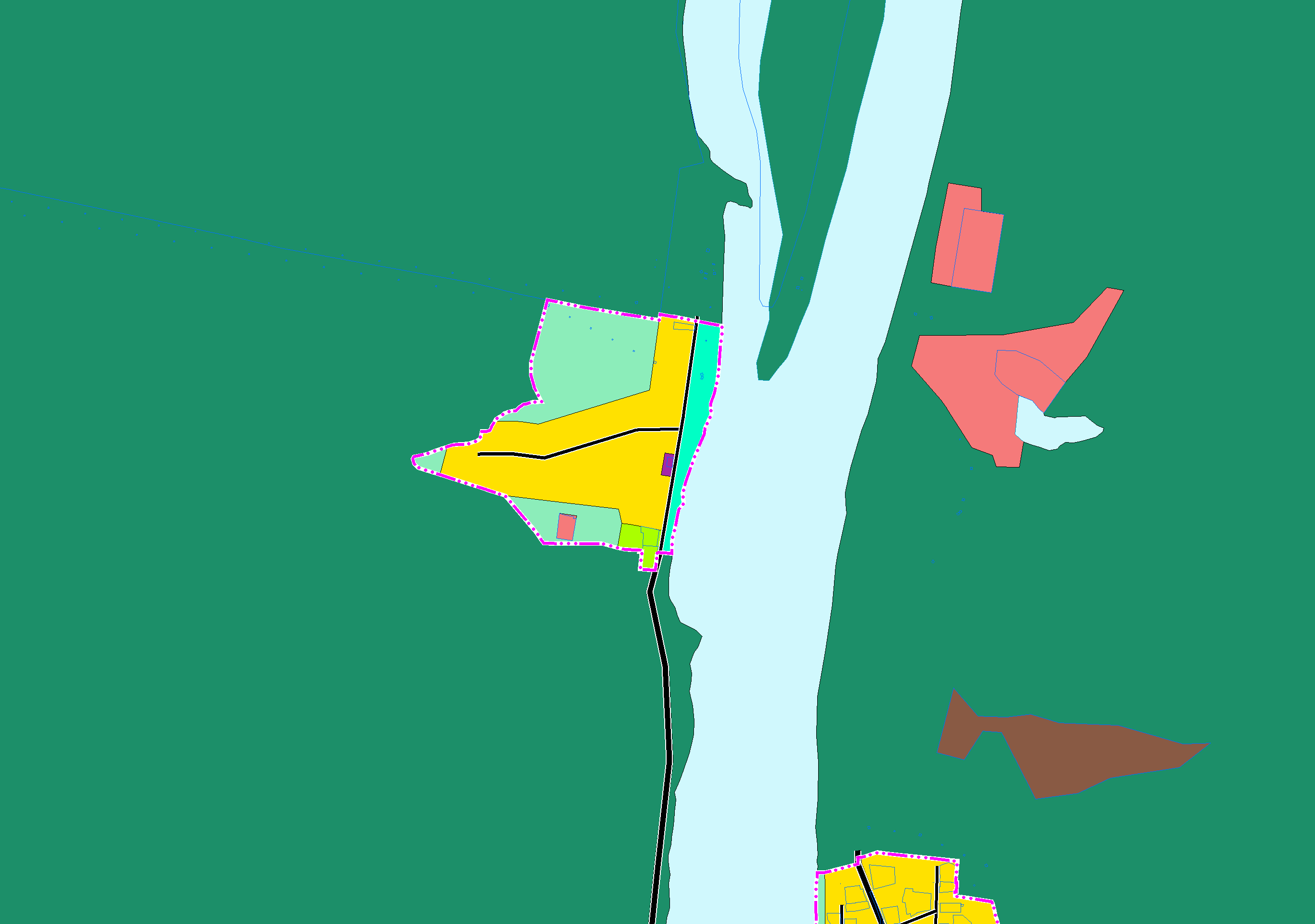 Рис.26. Проектное функциональное зонирование и планируемые границы населенного пункта (лесного поселка) п. Бахари.Условные обозначения: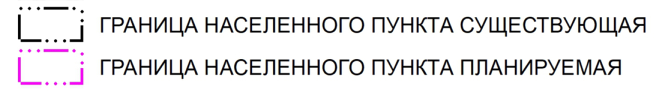 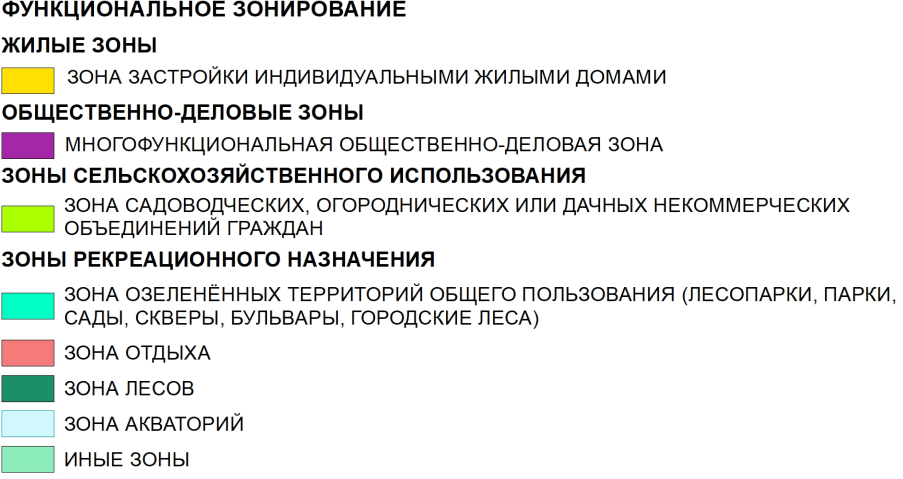 Таблица 7. Проектный баланс территории поселка Бахари6. Город Красновишерск (лесной поселок) Красновишерского городского округа Пермского края в соответствии с Законом Пермского края от 28 февраля 1996 года № 416-67 «Об административно-территориальном устройстве Пермской области» (в действующей редакции) включен в реестр административно-территориальных единиц Пермского края.Город расположен в крайней западной части городского округа, на левом берегу реки Вишеры. Является административным центром Красновишерского городского округа. Расстояние до краевого центра, г. Пермь — 300 км. Рис.27. Схема местоположения г. Красновишерск.Численность постоянно проживающего населения 14836 человек (по состоянию на 2020 г.).По данным государственного кадастра недвижимости граница поселка Волынка не установлена. В соответствии с данными Росреестра по Пермскому краю г. Красновишерск расположен в кадастровых кварталах 59:25:0011101, 59:25:0010152, 59:25:0010101, 59:25:0010102, 59:25:0010103, 59:25:0010104, 59:25:0010111, 59:25:0010112, 59:25:1210001, 59:25:0010105, 59:25:0010106, 59:25:0010107, 59:25:0010108, 59:25:0010109, 59:25:0010110, 59:25:0010113, 59:25:0010114, 59:25:0010115, 59:25:0010116, 59:25:0010117, 59:25:0010118, 59:25:0010119, 59:25:0010120, 59:25:0010121, 59:25:0010122, 59:25:0010123, 59:25:0010124, 59:25:0010125, 59:25:0010126, 59:25:0010127, 59:25:0010128, 59:25:0010129, 59:25:0010130, 59:25:0010131, 59:25:0010132, 59:25:0010133, 59:25:0010134, 59:25:0010135, 59:25:0010136, 59:25:0010137, 59:25:0010138, 59:25:0010139, 59:25:0010140, 59:25:0010141, 59:25:0010142, 59:25:0010143, 59:25:0010144, 59:25:0010145, 59:25:0010146, 59:25:0010147, 59:25:0010148, 59:25:0010149, 59:25:0010150, 59:25:0010151, 59:25:0010153, 59:25:0010201, 59:25:0010202, 59:25:0010203, 59:25:0010204, 59:25:0010205, 59:25:0010206, 59:25:0010207, 59:25:0010208, 59:25:0010209, 59:25:0010210, 59:25:0010211, 59:25:0010212, 59:25:0010213, 59:25:0010214, 59:25:0010215, 59:25:0010216, 59:25:0010217, 59:25:0010218, 59:25:0010219, 59:25:0010220, 59:25:0010221, 59:25:0010222, 59:25:0010223, 59:25:0010224, 59:25:0010225, 59:25:0010226, 59:25:0010227, 59:25:0010228, 59:25:0010229, 59:25:0010230, 59:25:0010231, 59:25:0010232, 59:25:0010233, 59:25:0010234, 59:25:0010235, 59:25:0010236, 59:25:0010237, 59:25:0010238, 59:25:0010239, 59:25:0010240, 59:25:0010241, 59:25:0010242, 59:25:0010243, 59:25:0010244, 59:25:0010245, 59:25:0010246, 59:25:0010247, 59:25:0010248, 59:25:0010249, 59:25:0010250, 59:25:0010251, 59:25:0010252, 59:25:0010253, 59:25:0010301, 59:25:0010302, 59:25:0010303, 59:25:0010304, 59:25:0010305, 59:25:0010306, 59:25:0010307, 59:25:0010308, 59:25:0010309, 59:25:0010401, 59:25:0010402, 59:25:0010403, 59:25:0010404, 59:25:0010405, 59:25:0010406, 59:25:0010407, 59:25:0010408, 59:25:0010409, 59:25:0010410, 59:25:0010411, 59:25:0010412, 59:25:0010413, 59:25:0010414, 59:25:0010415, 59:25:0010416, 59:25:0010417, 59:25:0010418, 59:25:0010419, 59:25:0010420, 59:25:0010421, 59:25:0010422, 59:25:0010501, 59:25:0010502, 59:25:0010503, 59:25:0010504, 59:25:0010505, 59:25:0010506, 59:25:0010507, 59:25:0010508, 59:25:0010509, 59:25:0010510, 59:25:0010511, 59:25:0010512, 59:25:0010513, 59:25:0010601, 59:25:0010602, 59:25:0010603, 59:25:0010604, 59:25:0010605, 59:25:0010606, 59:25:0010607, 59:25:0010608, 59:25:0010609, 59:25:0010610, 59:25:0010611, 59:25:0010612, 59:25:0010613, 59:25:0010614, 59:25:0010615, 59:25:0010616, 59:25:0010617, 59:25:0010618, 59:25:0010619, 59:25:0010620, 59:25:0010621, 59:25:0010701, 59:25:0010702, 59:25:0010703, 59:25:0010704, 59:25:0010705, 59:25:0010706, 59:25:0010707, 59:25:0010708, 59:25:0010709, 59:25:0010710, 59:25:0010711, 59:25:0010712, 59:25:0010713, 59:25:0010714, 59:25:0010715, 59:25:0010716, 59:25:0010717, 59:25:0010801, 59:25:0010802, 59:25:0010803, 59:25:0010804, 59:25:0010805, 59:25:0010806, 59:25:0010807, 59:25:0010808, 59:25:0010901, 59:25:0010902, 59:25:0010903, 59:25:0010904, 59:25:0010905,права зарегистрированы на 5751 объект недвижимости, имеющих статус актуальные ранее учтенные. Территория населённого пункта (лесного посёлка) г. Красновишерск частично расположена на землях лесного фонда. (рис.28)Согласно выписке из государственного лесного реестра от 11.09.2020 № 335-2020-09 (Приложение 1) сведения о лесах – Пермский край, Красновишерский городской округ, Красновишерское лесничество, Красновишерское участковое лесничество, квартал 15 (выдел 7) – 5,75 га, квартал 133 (выдел 11) – 9,88 га, квартал 134 (выдел 5) – 2,75 га (Рис. 29, 30, 31).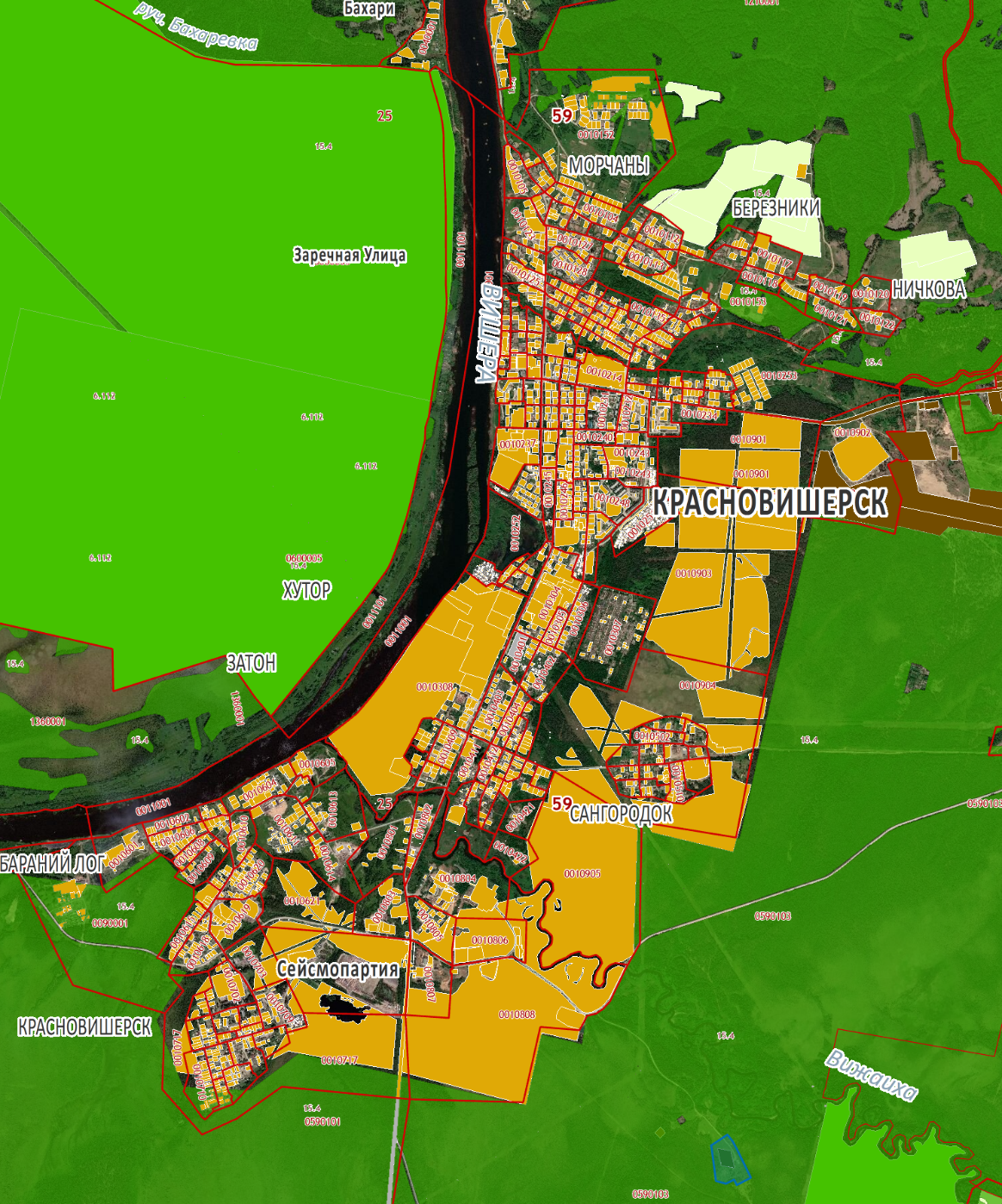 Рис.28. Схема земельных участков, расположенных в границах территории населенного пункта (лесного поселка) г. Красновишерск по категориям земельОсобые отметки: целевое назначение лесов — нерестоохранные полосы лесов, лесохозяйственная часть зелёной зоны. Ограничения по использованию установлены Лесным кодексом РФ. (Рис. 32, 33, 34).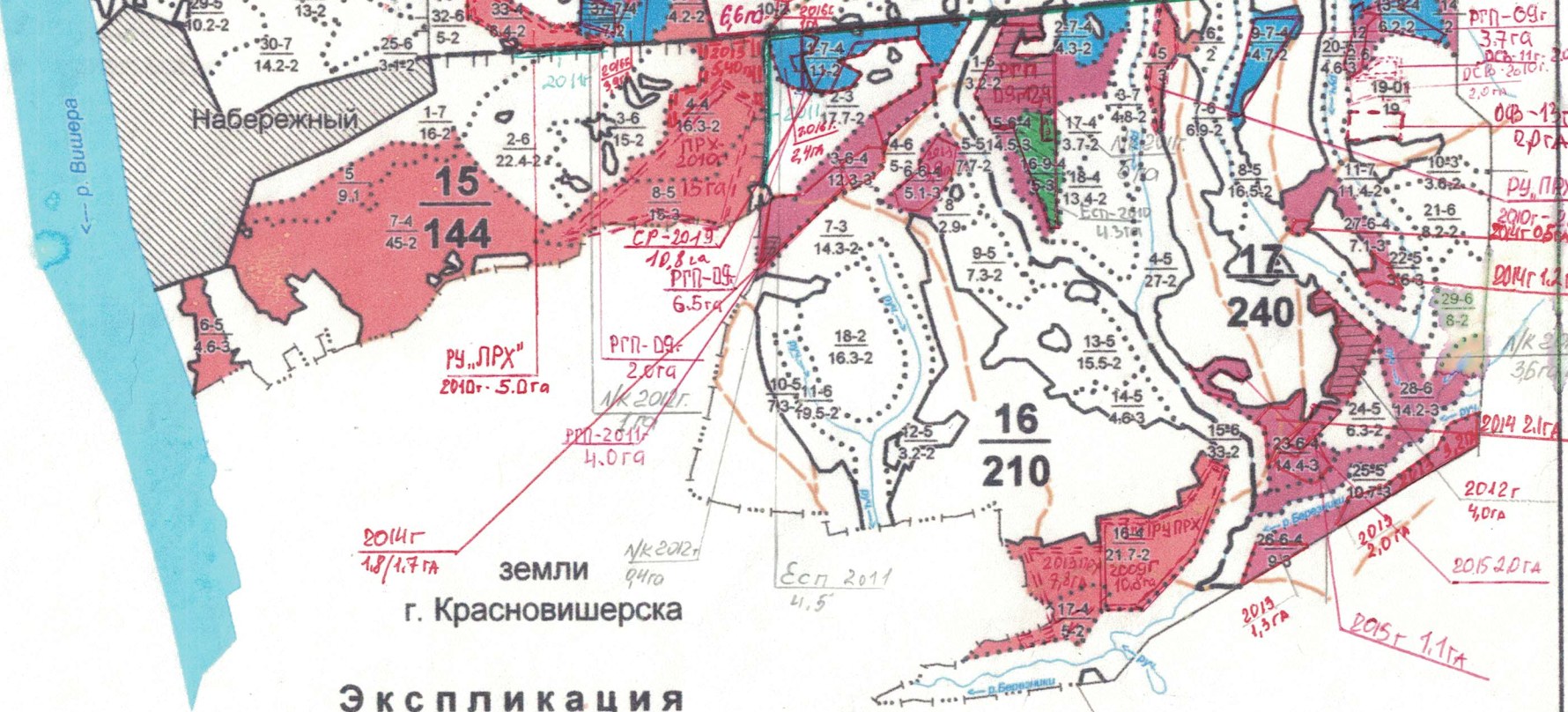 Рис.29. Выкопировка из лесоустроительных планшетовРис.30. Выкопировка из лесоустроительных планшетов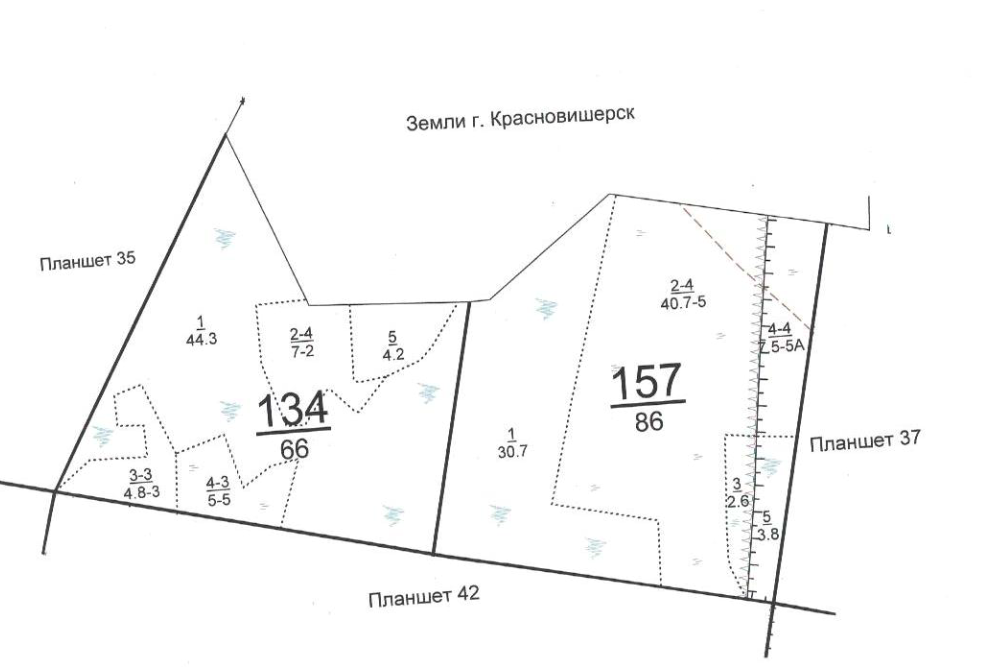 Рис.31. Выкопировка из лесоустроительных планшетов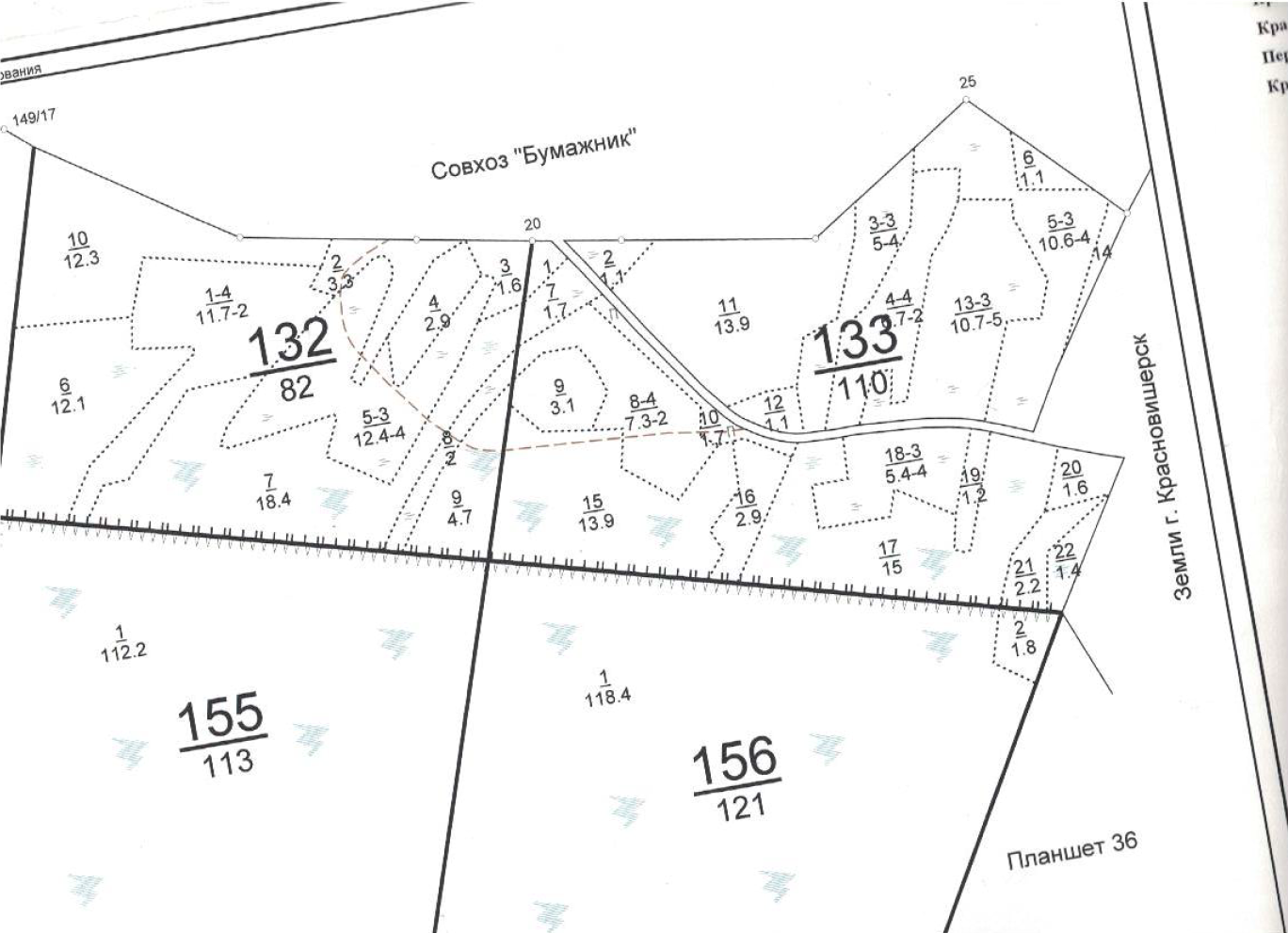 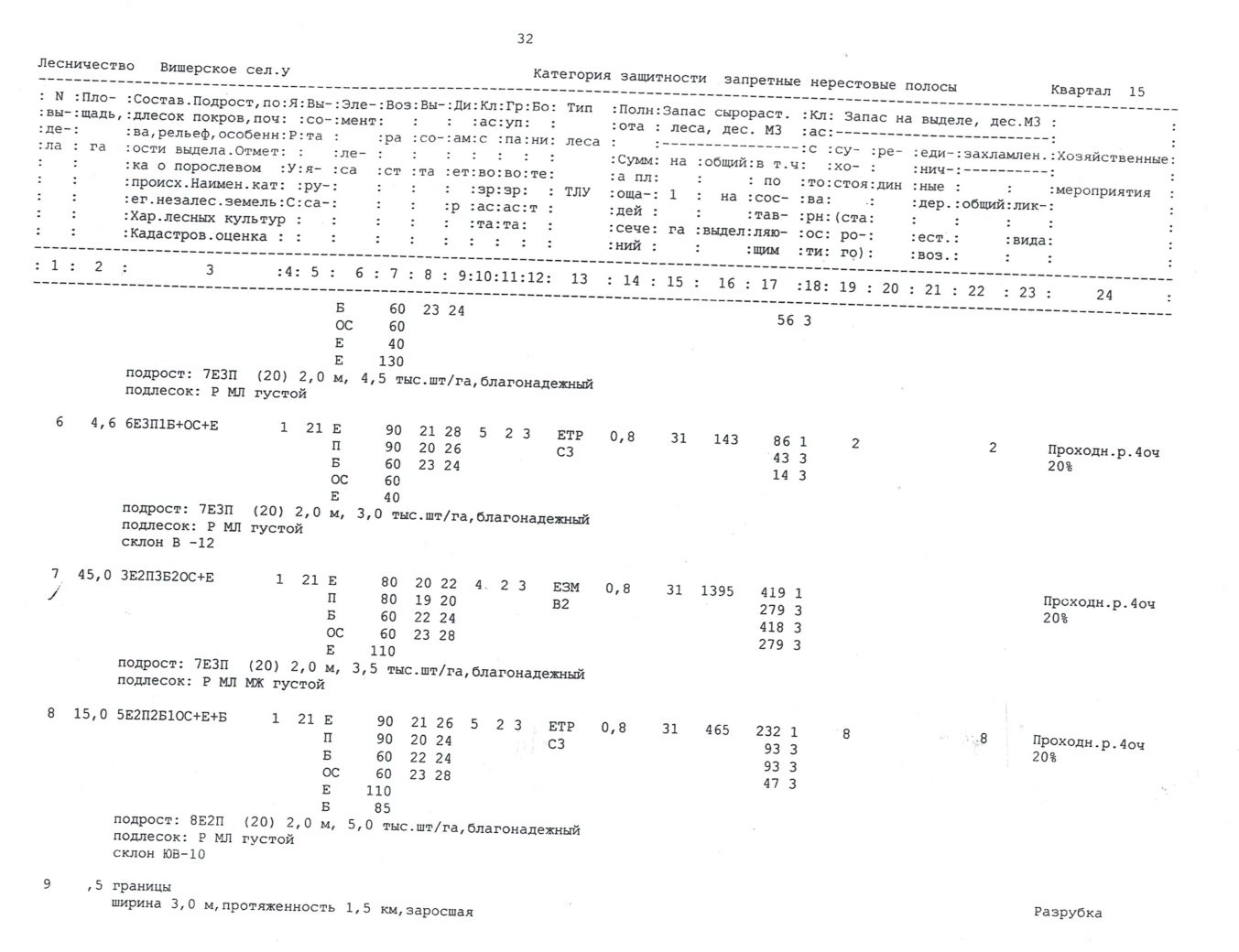 Рис.32. Выкопировка из таксационных описаний Рис.33. Выкопировка из таксационных описаний 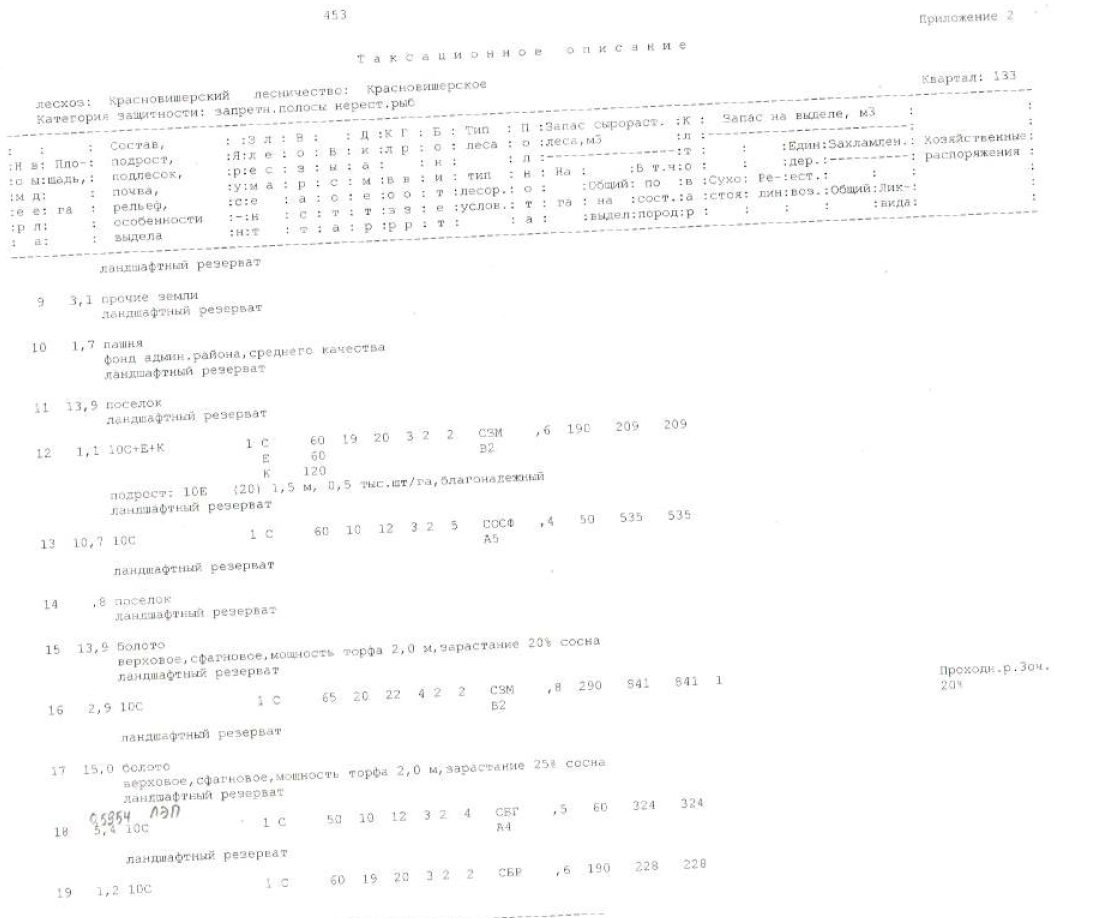 Рис.34. Выкопировка из таксационных описаний 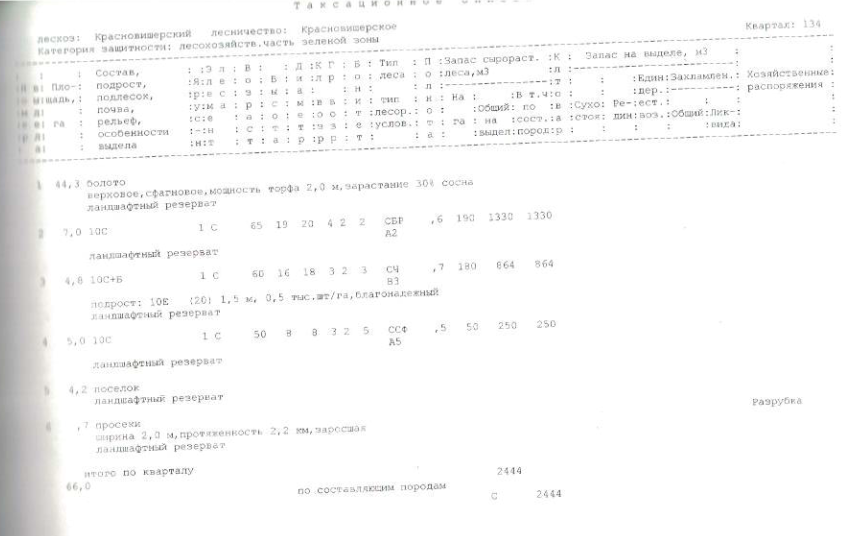 Проектное предложениеВ материалах проекта генерального плана Красновишерского городского округа при установлении проектной границы населенного пункта (лесного поселка) г. Красновишерска учитывалось обеспечение:необходимого резерва территории в целях дальнейшего функционирования деревни с учетом размещения объектов местного значения в целях соблюдения требований, предусмотренных нормативами градостроительного проектирования;максимального исключения из планируемых границ населенного пункта территорий, покрытых лесной растительностью и незастроенных;обеспечения максимально возможной плотности застройки территории населенного пункта;исключения изломанности границы населенного пункта;При формировании границ в соответствии с ГОСТ Р 57972-2017 «Объекты противопожарного обустройства лесов. Общие требования» должны обеспечиваться противопожарные расстояния от границ застройки городских поселений до лесных насаждений в лесничествах (лесопарках) должны быть не менее 50 м, а от границ застройки городских и сельских поселений с одно-, двухэтажной индивидуальной застройкой, а также от домов и хозяйственных построек на территории садовых, дачных и приусадебных земельных участков до лесных насаждений в лесничествах (лесопарках) - не менее 30 м.В материалах проекта генерального плана предлагается изменение проектных границ населенного пункта г. Красновишерска, с учетом включения в границы населенного пункта земельных участков с кадастровыми номерами 59:25:0010152:710, 59:25:0010152:712, 59:25:0010152:709, 59:25:0010152:147, 59:25:0010152:722, 59:25:0010152:506, 59:25:0010152:146, 59:25:0010152:154, 59:25:0010152:716, 59:25:0010152:596, 59:25:0010152:15, 59:25:0010710:74, 59:25:0010710:72, 59:25:0010710:71, 59:25:0010710:70, 59:25:0010714:65, 59:25:0010714:32, 59:25:0010714:67, 59:25:0010714:66, 59:25:0010714:60, 59:25:0010710:66, 59:25:0010714:69, 59:25:0010714:61, 59:25:0010714:31, 59:25:0010710:68, 59:25:0010710:3. 59:25:0010710:2, 59:25:0010710:6, 59:25:0010714:7, 59:25:0010714:64, 59:25:0010714:8, 59:25:0010714:9, 59:25:0010714:30, 59:25:0010714:29, 59:25:0090001:120, 59:25:0090001:119, 59:25:0090001:113, 59:25:0090001:35, 59:25:0090001:233, 59:25:0090001:232, 59:25:0090001:118, 59:25:0090001:11, 59:25:0090001:16, 59:25:0090001:234, 59:25:0090001:115, 59:25:0090001:34, 59:25:0090001:19, 59:25:0090001:9, 59:25:0090001:6, 59:25:0090001:117, 59:25:0090001:12, 59:25:0090001:10, 59:25:0090001:39.С учётом сложившейся застройки (индивидуальными жилыми домами), предлагается исключить земли лесного фонда из границ населенного пункта г. Красновишерска. А, это участки: в северной части города, с площадью 5,75 га (кадастровый квартал 59:25:0010152), в южной – 2,76 га (кадастровые кварталы 59:25:0010710, 59:25:0010714, 59:25:0010715) и в юго-западной – 3,98 га (кадастровый квартал 59:25:0090001).Перечень земельных участков, имеющих пересечения с землями лесного фонда и входящих в планируемые границы населённого пункта г. Красновишерск, приведён в таблице 8.Таблица 8. Перечень земельных участков (г. Красновишерск).В проектных границах плотность застройки территории в соответствии с СП 42.13330.2016 Градостроительство. Планировка и застройка городских и сельских поселений. Актуализированная редакция СНиП 2.07.01-89* (с Изменениями N 1, 2), Приложение Б "Нормативные показатели плотности застройки территориальных зон" составит 46,1%Площадь территории населенного пункта в существующих границах составляет – 1927,04 га.Площадь территории населенного пункта в планируемых границах составляет – 1970,60 га.Проектное функциональное зонирование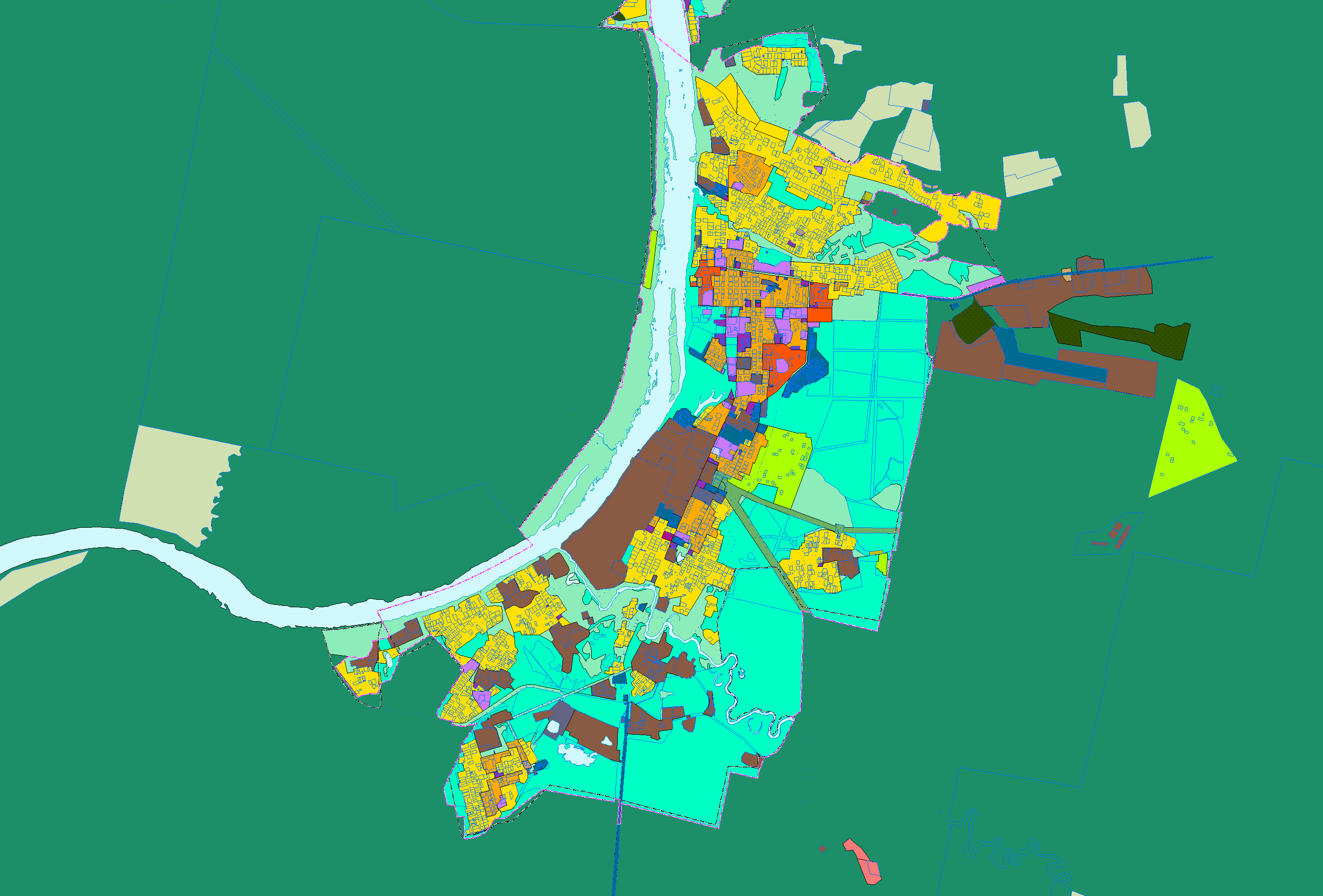 Рис.35. Проектное функциональное зонирование и планируемые границы населенного пункта (лесного поселка) г. Красновишерск.Условные обозначения: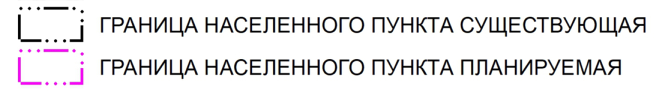 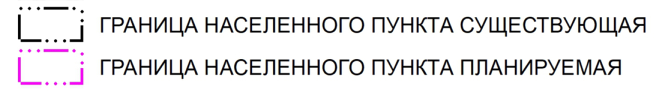 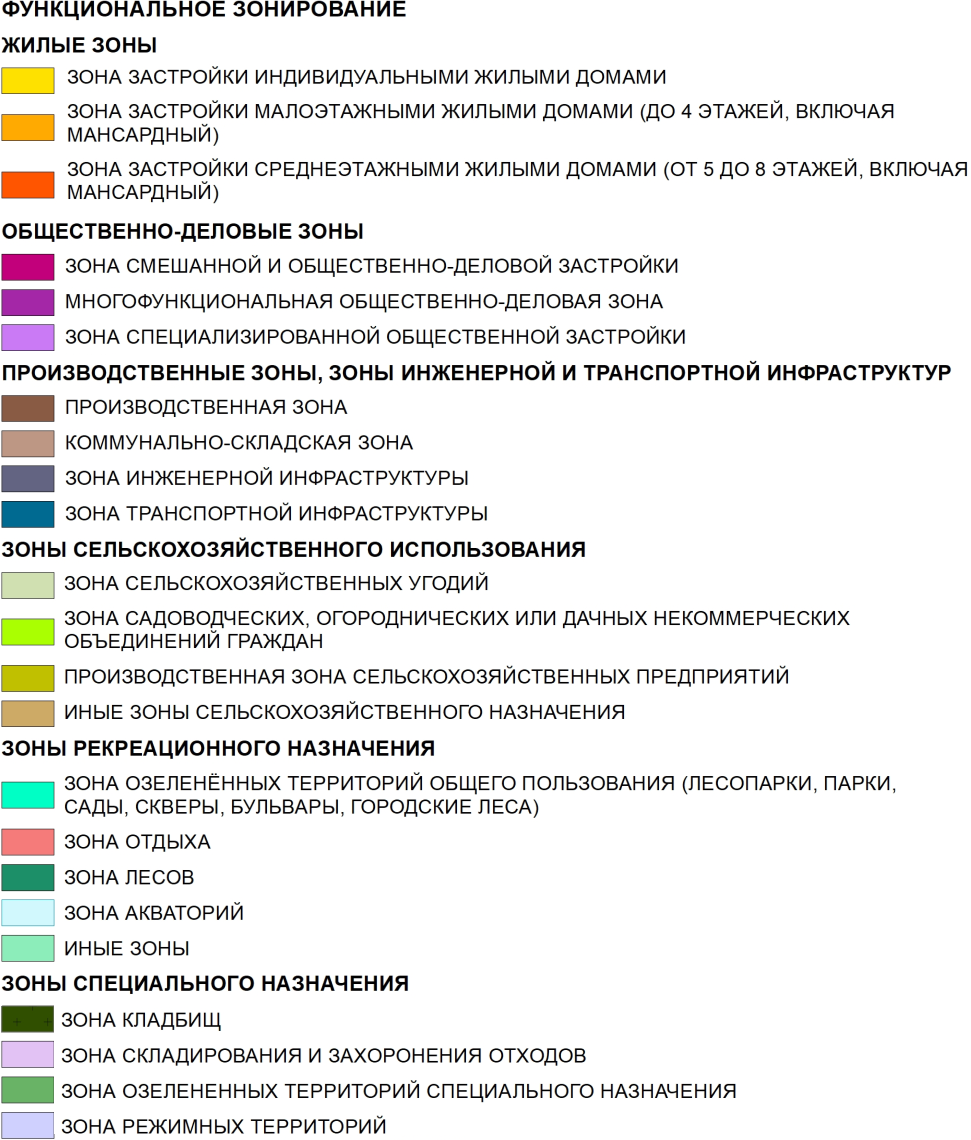 Проектный баланс территории населенного пункта с учётом его развития в разрезе функциональных зон представлен в таблице 9.Таблица 9. Проектный баланс территории города Красновшерска.Лесной посёлок Лагерь отдыхаРасположен  на расстоянии 1,5 км к югу-востоку от административного центра городского округа, города Красновишерска.В соответствии с Законом Пермского края от 28 февраля 1996 года № 416-67 «Об административно-территориальном устройстве Пермской области» (в действующей редакции) – не имеет статуса населенного пункта.Рис.36. Схема местоположения (лесного посёлка) Лагерь отдыха.В соответствии с данными Росреестра (ЕГРН) по Пермскому краю лесной поселок Лагерь отдыха расположен в кадастровом квартале 59:25:0590103, права зарегистрированы на 51 объектов недвижимости, имеющих статус актуальные ранее учтенные. Территория лесного посёлка расположена на землях лесного фонда. (Рис. 37).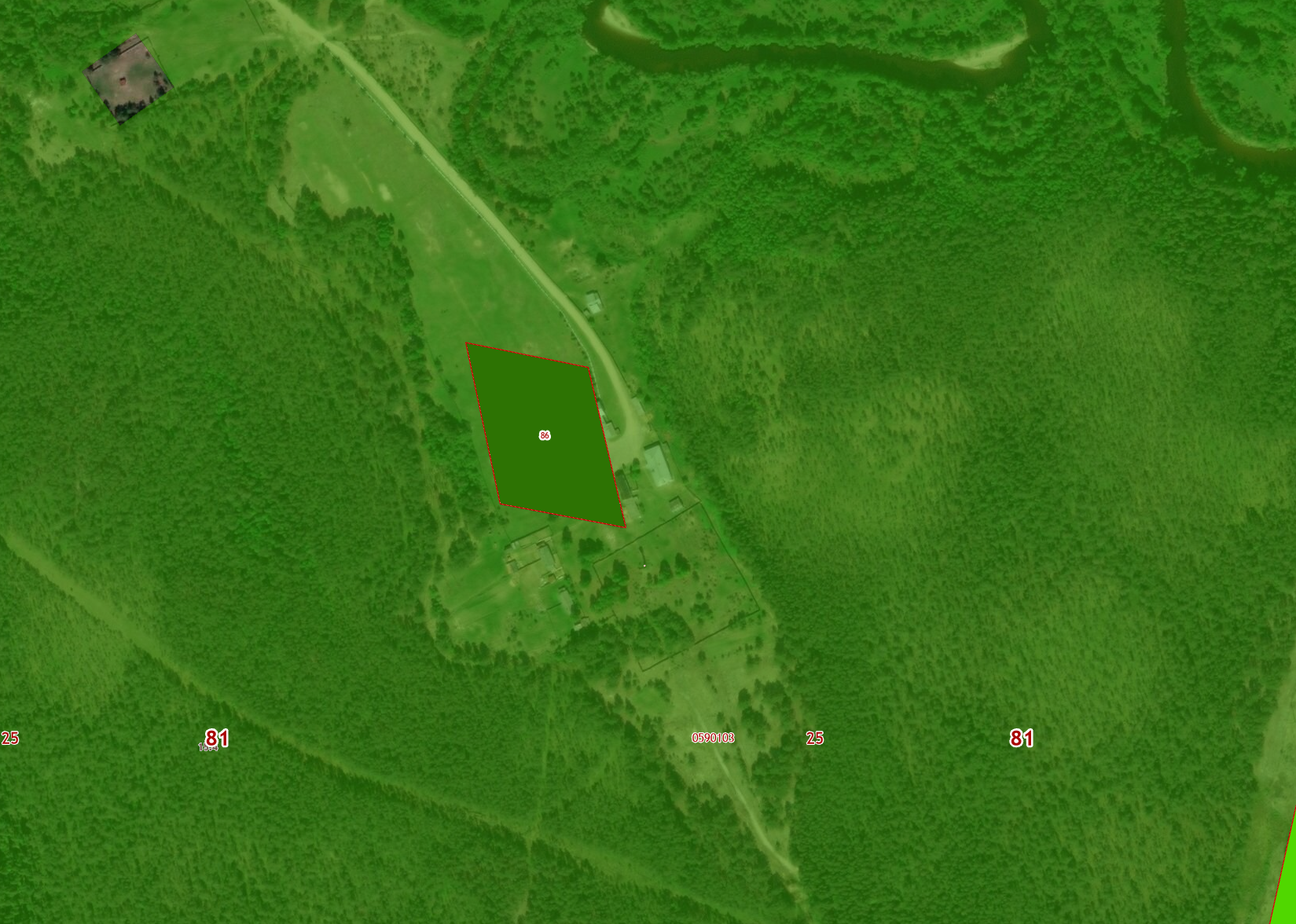 Рис. 37. Схема границ территории (лесного поселка) Лагерь отдыха по категориям земельСогласно выписке из государственного лесного реестра от 11.09.2020 № 335-2020-09 (Приложение 1) сведения о лесах – Пермский край, Красновишерский городской округ, Красновишерское лесничество, Красновишерское участковое лесничество, квартал 138 (выдел 36), квартал 160 (выдел 25) площадь 4,15 га (Рис. 38)Рис.38. Выкопировка из лесоустроительного плана.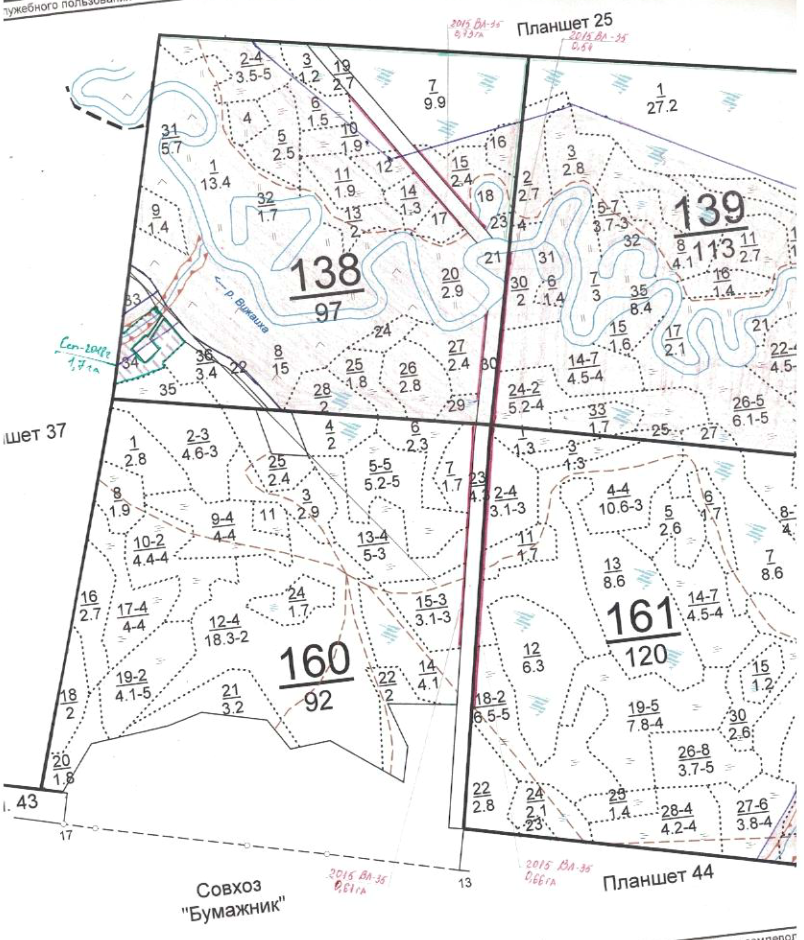 Особые отметки: целевое назначение лесов — лесохозяйственная часть зелёной зоны. Ограничения по использованию установлены Лесным кодексом РФ. (Рис. 39, 40).Рис.39. Таксационное описание. 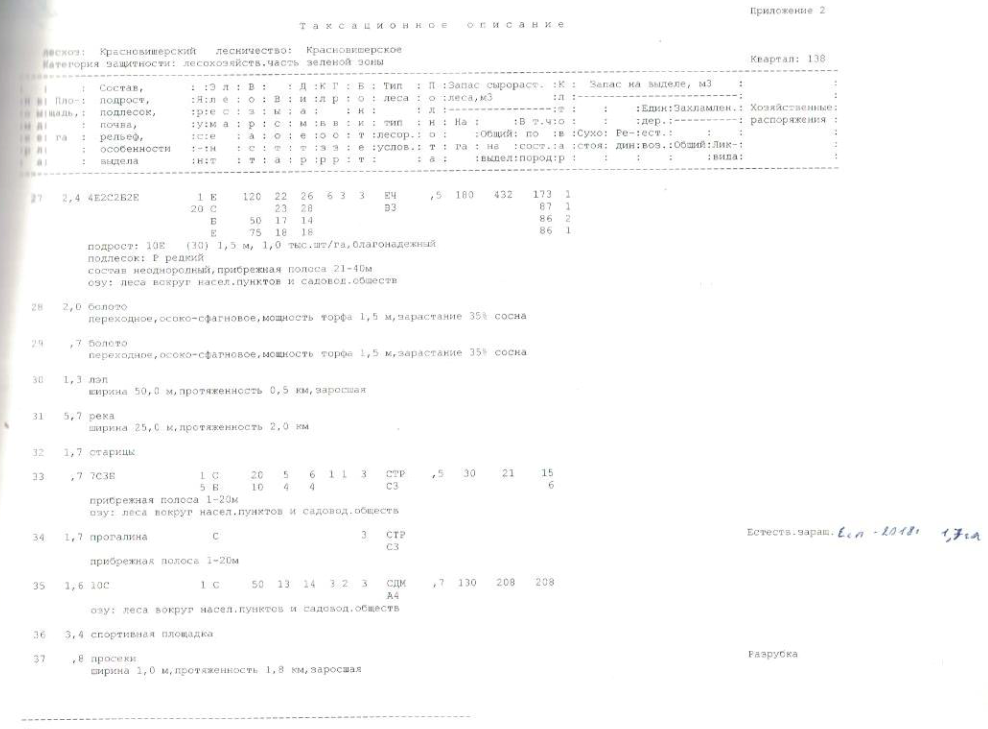 Рис.40. Таксационное описание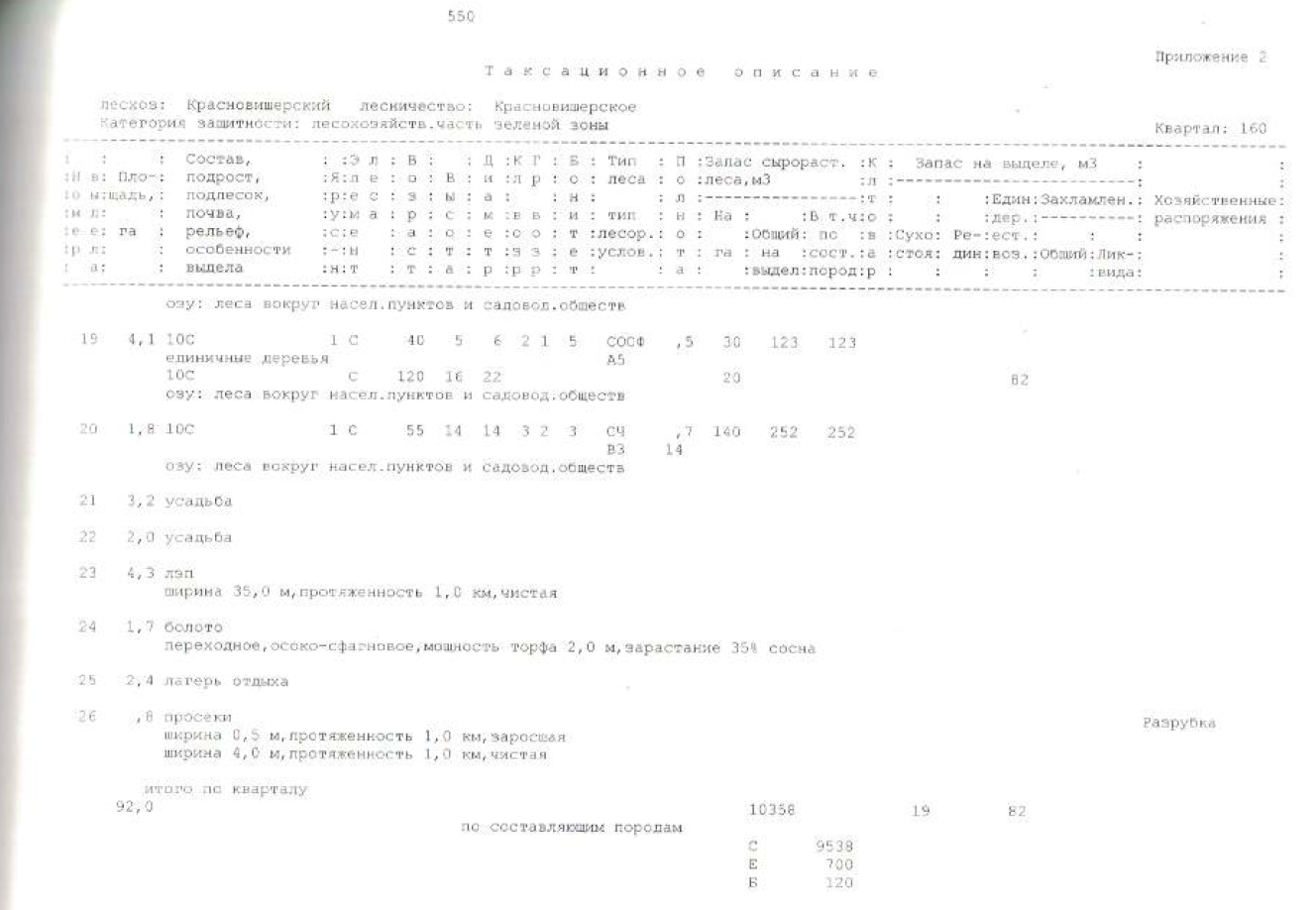 Проектное предложение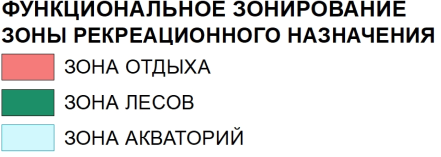 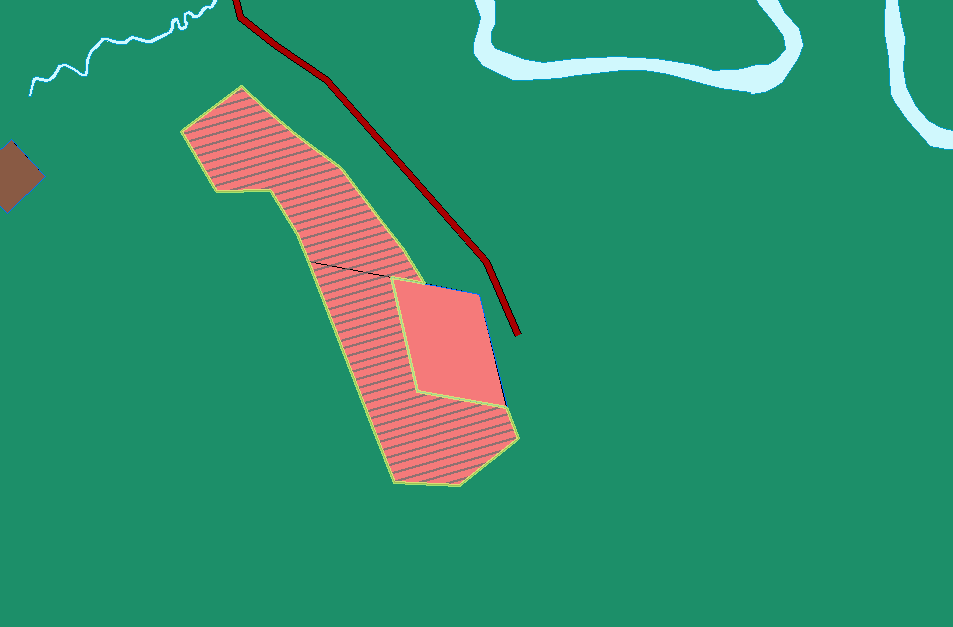 Рис.41. Схема планируемой территории (лесного поселка) Лагерь отдыха.В материалах проекта генерального плана, установление границ лесного посёлка не предусматривается, но формируется территория площадью 4,15 га, с категорией земель - земли особо охраняемых территорий и объектов. (Рис.41).Перечень земельных участков, имеющих пересечения с землями лесного фонда и входящих в планируемые границы территории лесного посёлка Лагерь отдыха, приведён в таблице 12.Таблица 12. Перечень земельных участков (лесного поселка) Лагерь отдыха.№Функциональная зона Площадь1231Зона застройки индивидуальными жилыми домами55,32Многофункциональная общественно-деловая зона0,43Зона специализированной общественной застройки2,44Зона инженерной инфраструктуры0,65Зона транспортной инфраструктуры0,36Производственная зона7,27Иные зоны80,58Зона отдыха0,39Зона акваторий0,210Зона режимных территорий0,111Зона озелененных территорий общего пользования (лесопарки, парки, сады, скверы, бульвары, городские леса)0,08Общая площадь НПОбщая площадь НП147,54Кадастровый номерСуществующая категория земельПланируемая категория земельЦель использованияМестоположениеПлощадь (кв.м)59:25:0160001:51Земли населенных пунктовЗемли населенных пунктовДля размещения промышленных объектовПермский край, Красновишерский муниципальный район, Усть-Язьвинское сельское поселение, д. Нижняя Язьва, ул. Верхняя, 45427559:25:0160001:194Земли населенных пунктовЗемли населенных пунктовДля индивидуальной жилой застройкиПермский край, Красновишерский район, Усть-Язьвинское сельское поселение, д. Нижняя Язьва, ул. Верхняя, позиция №1А204059:25:0160001:170Земли населенных пунктовЗемли населенных пунктовДля объектов общественно-делового значенияПермский край, р-н Красновишерский, д Нижняя Язьва, ул Центральная, дом 177959:25:0160001:171Земли населенных пунктовЗемли населенных пунктовДля индивидуальной жилой застройкиПермский край, р-н Красновишерский, д Нижняя Язьва, ул Центральная, дом 3, кв 173459:25:0160001:405Земли населенных пунктовЗемли населенных пунктовДля ведения личного подсобного хозяйстваПермский край, Красновишерский район, Усть-Язьвинское сельское поселение, д. Нижняя Язьва, ул. Верхняя, позиция 1в120059:25:0160001:176Земли населенных пунктовЗемли населенных пунктовДля индивидуальной жилой застройкиПермский край, р-н Красновишерский, с/п Усть-Язьвинское, д Нижняя Язьва, ул Центральная, позиция 3а144259:25:0160001:32Земли населенных пунктовЗемли населенных пунктовДля ведения личного подсобного хозяйстваПермский край, Красновишерский район, с/п Усть-Язьвинское, д. Нижняя Язьва, ул. Верхняя, 1б1521б/нЗемли лесного фондаЗемли населенных пунктов-Пермский край, Красновишерский городской округ, д. Нижняя Язьва126263№Функциональная зона Площадь1231Зона застройки индивидуальными жилыми домами42,62Многофункциональная общественно-деловая зона0,23Зона специализированной общественной застройки0,24Зона инженерной инфраструктуры0,35Производственная зона сельскохозяйственных предприятий6,06Производственная зона5,87Зона озелененных территорий общего пользования (лесопарки, парки, сады, скверы, бульвары, городские леса)0,028Иные зоны55,6Общая площадь НПОбщая площадь НП110,73Кадастровый номерСуществующая категория земельПланируемая категория земельЦель использованияМестоположениеПлощадь (кв.м)59:25:0130001:14Земли населенных пунктовЗемли населенных пунктовДля ведения личного подсобного хозяйстваПермский край, Красновишерский р-н, с/п Верх-Язьвинское, п. Цепёл, ул. Набережная, д. 3, кв. 1120359:25:0130001:63Земли населенных пунктовЗемли населенных пунктовДля индивидуальной жилой застройкиПермский край, р-н Красновишерский, с/п Верх-Язьвинское, п Цепел, ул Набережная, дом 2436659:25:0130001:513Земли населенных пунктовЗемли населенных пунктовДля индивидуальной жилой застройкиПермский край, Красновишерский район, Верх-Язьвинское сельское поселение, п. Цепел, ул. Набережная, 3-2565б/нЗемли лесного фондаЗемли населенных пунктов-Пермский край, Красновишерский городской округ, п. Цепёл1981№Функциональная зона Площадь1231Зона застройки индивидуальными жилыми домами48,02Многофункциональная общественно-деловая зона2,63Зона специализированной общественной застройки0,34Зона инженерной инфраструктуры0,35Производственная зона3,66Иные зоны6,7Общая площадь НПОбщая площадь НП61,4№Функциональная зона Площадь1231Зона застройки индивидуальными жилыми домами32,63Производственная зона4,04Зона озелененных территорий общего пользования (лесопарки, парки, сады, скверы, бульвары, городские леса)2,75Иные зоны4,1Общая площадь НПОбщая площадь НП43,4№Функциональная зона Площадь1231Зона застройки индивидуальными жилыми домами9,02Многофункциональная общественно-деловая зона0,083Зона садоводческих, огороднических или дачных некоммерческих объединений граждан0,414Зона озелененных территорий общего пользования (лесопарки, парки, сады, скверы, бульвары, городские леса)1,485Зона отдыха0,156Иные зоны3,1Общая площадь НПОбщая площадь НП14,2Кадастровый номерСуществующая категория земельПланируемая категория земельЦель использованияМестоположениеПлощадь (кв.м)59:25:0010152:710Земли населенных пунктовЗемли населенных пунктовДля индивидуальной жилой застройкиПермский край, Красновишерский р-н, г. Красновишерск, ул. Приисковая, д.1155359:25:0010152:712Земли населенных пунктовЗемли населенных пунктовДля индивидуальной жилой застройкиПермский край, Красновишерский район, г. Красновишерск, ул. Приисковая152159:25:0010152:709Земли населенных пунктовЗемли населенных пунктовДля индивидуальной жилой застройкиПермский край, г.о. Красновишерский, г. Красновишерск, ул. Приисковая, з/у №4147259:25:0010152:147Земли населенных пунктовЗемли населенных пунктовДля индивидуальной жилой застройкикрай Пермский, р-н Красновишерский, г. Красновишерск, ул. Приисковая, дом 33135659:25:0010152:722Земли населенных пунктовЗемли населенных пунктовДля индивидуальной жилой застройкиПермский край, м.р-н Красновишерский, г.п. Красновишерское, г. Красновишерск, ул. Приисковая, 11160959:25:0010152:506Земли населенных пунктовЗемли населенных пунктов-Пермский край, Красновишерский район, Красновишерское городское поселение, г. Красновишерск, ул. Приисковая, 12156759:25:0010152:146Земли населенных пунктовЗемли населенных пунктовДля объектов жилой застройкиПермский край, р-н Красновишерский, г Красновишерск, ул Приисковая, дом 14153959:25:0010152:154Земли населенных пунктовЗемли населенных пунктовДля размещения объектов торговлиПермский край, Красновишерский район, Красновишерское городское поселение, г. Красновишерск, ул. Приисковая16059:25:0010152:716Земли населенных пунктовЗемли населенных пунктовДля индивидуальной жилой застройкиПермский край, Красновишерский район, Красновишерское городское поселение, г. Красновишерск, ул. Приисковая, д. 48152759:25:0010152:596Земли населенных пунктовЗемли населенных пунктовДля иных видов использования, характерных для населенных пунктовПермский край, Красновишерский район, Красновишерское городское поселение, г. Красновишерск, ул. Приисковая, д.30166959:25:0010152:15Земли населенных пунктовЗемли населенных пунктовДля индивидуальной жилой застройкиПермский край, р-н Красновишерский, г. Красновишерск, ул. Приисковая, дом 41167959:25:0010710:74Земли населенных пунктовЗемли населенных пунктовДля индивидуальной жилой застройкиПермский край, Красновишерский р-н, Красновишерское г.п., г. Красновишерск, ул. Маршала Жукова, д. 16, кв. 3106659:25:0010710:72Земли населенных пунктовЗемли населенных пунктовДля объектов жилой застройкиПермский край, Красновишерский район, Красновишерское городское поселение, г. Красновишерск, ул.Маршала Жукова, д. 20, кв. 471659:25:0010710:71Земли населенных пунктовЗемли населенных пунктовДля иных видов использования, характерных для населенных пунктовПермский край, Красновишерский район, Красновишерское городское поселение, г. Красновишерск, ул. Маршала Жукова, д.18, кв.348959:25:0010710:70Земли населенных пунктовЗемли населенных пунктовДля иных видов использования, характерных для населенных пунктовПермский край, Красновишерский район, Красновишерское городское поселение, г.Красновишерск, ул. Маршала Жукова, д.18, кв.234059:25:0010714:65Земли населенных пунктовЗемли населенных пунктовДля иных видов использования, характерных для населенных пунктовПермский край, Красновишерский р-н, Красновишерское г.п., г. Красновишерск, ул. Маршала Жукова, д. 23, кв. 261559:25:0010714:32Земли населенных пунктовЗемли населенных пунктовДля индивидуальной жилой застройкикрай Пермский, р-н Красновишерский, г/п Красновишерское, г Красновишерск, ул Яборова, дом 36, кв 262859:25:0010714:67Земли населенных пунктовЗемли населенных пунктовДля иных видов жилой застройкиПермский край, г.о. Красновишерский, г. Красновишерск, ул. Маршала Жукова, з/у 25/162659:25:0010714:66Земли населенных пунктовЗемли населенных пунктовДля иных видов жилой застройкиПермский край, Красновишерский район, г. Красновишерск, ул. Яборова68159:25:0010714:60Земли населенных пунктовЗемли населенных пунктовДля индивидуальной жилой застройкиПермский край, Красновишерский район, Красновишерское городское поселение, г. Красновишерск, ул. Яборова, д. 38, кв. 2100759:25:0010710:66Земли населенных пунктовЗемли населенных пунктовДля индивидуальной жилой застройкиПермский край, Красновишерский район, Красновишерское городское поселение, г. Красновишерск, ул. М. Жукова, 20-392659:25:0010714:69Земли населенных пунктовЗемли населенных пунктовДля объектов жилой застройкиПермский край, м.р-н Красновишерский, г.п. Красновишерское, г. Красновишерск, ул. Маршала Жукова, з/у 27/182959:25:0010714:61Земли населенных пунктовЗемли населенных пунктовДля иных видов жилой застройкиПермский край, Красновишерский район, Красновишерское городское поселение, г. Красновишерск, ул. Маршала Жукова, д. 27, кв. 2109459:25:0010714:31Земли населенных пунктовЗемли населенных пунктовДля индивидуальной жилой застройкиПермский край, р-н Красновишерский, Красновишерское г/п, г Красновишерск, ул Яборова, д. 40, кв. 194959:25:0010710:68Земли населенных пунктовЗемли населенных пунктовДля иных видов использования, характерных для населенных пунктовПермский край, Красновишерский район, Красновишерское городское поселение, г.Красновишерск, ул.Маршала Жукова, д.22, кв.1149659:25:0010710:3Земли населенных пунктовЗемли населенных пунктовДля объектов жилой застройкиПермский край, р-н Красновишерский, г Красновишерск, ул Маршала Жукова, дом 22а-1888,7159:25:0010710:2Земли населенных пунктовЗемли населенных пунктовДля индивидуальной жилой застройкиПермский край, р-н Красновишерский, г. Красновишерск, ул. Маршала Жукова, дом 22а, квартира 2103459:25:0010710:6Земли населенных пунктовЗемли населенных пунктовДля индивидуальной жилой застройкиПермский край, р-н Красновишерский, г. Красновишерск, ул. Маршала Жукова, дом 22б1432,9859:25:0010714:7Земли населенных пунктовЗемли населенных пунктовДля объектов общественно-делового значенияПермский край, р-н Красновишерский, г. Красновишерск, ул. Маршала Жукова, блок № 1 гараж № 243,459:25:0010714:64Земли населенных пунктовЗемли населенных пунктовДля размещения индивидуальных гаражейПермский край, Красновишерский район, г. Красновишерск, ул. Маршала Жукова3759:25:0010714:8Земли населенных пунктовЗемли населенных пунктовДля объектов общественно-делового значенияПермский край, р-н Красновишерский, г. Красновишерск, ул. Маршала Жукова32,359:25:0010714:9Земли населенных пунктовЗемли населенных пунктовДля объектов общественно-делового значенияПермский край, р-н Красновишерский, г. Красновишерск, ул. Маршала Жукова3059:25:0010714:30Земли населенных пунктовЗемли населенных пунктовДля объектов общественно-делового значенияПермский край, р-н Красновишерский, г/п Красновишерское, г Красновишерск, ул Маршала Жукова, гараж № 44159:25:0010714:29Земли населенных пунктовЗемли населенных пунктовДля объектов общественно-делового значенияПермский край, р-н Красновишерский, г/п Красновишерское, г Красновишерск, ул Маршала Жукова, гараж № 340,459:25:0090001:120Земли населенных пунктовЗемли населенных пунктовДля размещения производственных зданийПермский край, Красновишерский район, Красновишерское городское поселение, п. Сейсмопартия, ул. Геофизиков1255259:25:0090001:119Земли населенных пунктовЗемли населенных пунктовДля размещения производственных зданийПермский край, Красновишерский район, Красновишерское городское поселение, п. Сейсмопартия, ул. Геофизиков323759:25:0090001:113Земли населенных пунктовЗемли населенных пунктов-Пермский край, Красновишерский район, Красновишерское гп, пос. Сейсмопартия, ул. Геофизиков, д. 1683159:25:0090001:35Земли населенных пунктовЗемли населенных пунктовДля индивидуальной жилой застройкиПермский край, р-н Красновишерский, Красновишерское г/п, п Сейсмопартия, ул Геофизиков, позиция №10-б157559:25:0090001:233Земли населенных пунктовЗемли населенных пунктовДля иных видов использования, характерных для населенных пунктовПермский край, м.р-н Красновишерский, г.п. Красновишерское, п. Сейсмопартия, ул. Геофизиков, з/у 10/656759:25:0090001:232Земли населенных пунктовЗемли населенных пунктовДля ведения личного подсобного хозяйстваПермский край, м.р-н Красновишерский, г.п. Красновишерское, п. Сейсмопартия, ул. Геофизиков, з/у 10а75959:25:0090001:118Земли населенных пунктовЗемли населенных пунктовДля иных видов использования, характерных для населенных пунктовПермский край, Красновишерский район, Красновишерское городское поселение, п.Сейсмопартия, ул.Геофизиков, д.10, кв.118059:25:0090001:11Земли населенных пунктовЗемли населенных пунктовДля объектов жилой застройкиПермский край, Красновишерский р-н, Красновишерское городское поселение, п. Сейсмопартия, ул. Геофизиков, д. 7, кв. 4101059:25:0090001:16Земли населенных пунктовЗемли населенных пунктовДля объектов жилой застройкиПермский край, Красновишерский р-н, Красновишерское городское поселение, п. Сейсмопартия, ул. Геофизиков, д. 1, кв. 180759:25:0090001:234Земли населенных пунктовЗемли населенных пунктовДля ведения личного подсобного хозяйстваПермская край, Красновишерский р-н, п. Сейсмопартия, ул. Геофизиков40059:25:0090001:115Земли населенных пунктовЗемли населенных пунктовДля иных видов использования, характерных для населенных пунктовПермский край, Красновишерский район, Красновишерское городское поселение, пос. Сейсмопартия, ул. Геофизиков, 2-1181359:25:0090001:34Земли населенных пунктовЗемли населенных пунктовДля объектов жилой застройкикрай Пермский, р-н Красновишерский, г/п Красновишерское, п. Сейсмопартия, ул. Геофизиков, дом 2, квартира 272759:25:0090001:19Земли населенных пунктовЗемли населенных пунктовДля индивидуальной жилой застройкиПермский край, Красновишерский район, Красновишерское городское поселение, г. Красновишерск, п. Сейсмопартия, ул. Геофизиков, 9-3152859:25:0090001:9Земли населенных пунктовЗемли населенных пунктовДля индивидуальной жилой застройкиПермский край, Красновишерский р-н, Красновишерское г.п., п. Сейсмопартия, ул. Геофизиков, д. 9, кв. 149959:25:0090001:6Земли населенных пунктовЗемли населенных пунктовДля объектов жилой застройкиПермский край, р-н Красновишерский, Красновишерское г.п., п. Сейсмопартия, ул. Геофизиков, д. 9, кв. 237959:25:0090001:117Земли населенных пунктовЗемли населенных пунктовДля иных видов использования, характерных для населенных пунктовПермский край, Красновишерский район, пос. Сейсмопартия, ул. Геофизиков, д.11, кв. 381759:25:0090001:12Земли населенных пунктовЗемли населенных пунктовДля ведения личного подсобного хозяйстваПермский край, г.о. Красновишерский, г. Красновишерск, ул. Геофизиков, з/у 11/144759:25:0090001:10Земли населенных пунктовЗемли населенных пунктовДля индивидуальной жилой застройкиПермский край, Красновишерский район, Красновишерское городское поселение, г. Красновишерск, п. Сейсмопартия, ул. Геофизиков, 11-244959:25:0090001:39Земли населенных пунктовЗемли населенных пунктовДля индивидуальной жилой застройкиПермский край, Красновишерский район, Красновишерское городское поселение, пос. Сейсмопартия, ул. Геофизиков, 11-2189б/нЗемли лесного фондаЗемли населенных пунктов-Пермский край, Красновишерский городской округ, г. Красновишерск57499б/нЗемли лесного фондаЗемли населенных пунктов-Пермский край, Красновишерский городской округ, г. Красновишерск27580б/нЗемли лесного фондаЗемли населенных пунктов-Пермский край, Красновишерский городской округ, г. Красновишерск98860№Функциональная зона Площадь1231Зона застройки индивидуальными жилыми домами376,32Зона застройки малоэтажными жилыми домами (до 4 этажей, включая мансардный)101,33Зона застройки среднеэтажными жилыми домами (от 5 до 8 этажей, включая мансардный)21,34Зона смешанной общественной застройки0,85Многофункциональная общественно-деловая зона11,26Производственная зона193,97Производственная зона сельскохозяйственных предприятий1,18Зона специализированной общественной застройки34,59Зона инженерной инфраструктуры12,210Зона озелененных территорий специального назначения20,211Зона озелененных территорий общего пользования (лесопарки, парки, сады, скверы, бульвары, городские леса)693,212Зона транспортной инфраструктуры31,813Коммунально-складская зона1,414Зона садоводческих, огороднических или дачных некоммерческих объединений граждан33,115Зона отдыха0,0616Иные зоны282,6617Зона акваторий15518Зона режимных территорий0,5Общая площадь НПОбщая площадь НП1970,6Кадастровый номерСуществующая категория земельПланируемая категория земельЦель использованияМестоположениеПлощадь (кв.м)59:25:0590103:86Земли особо охраняемых территорий и объектовЗемли особо охраняемых территорий и объектовДля иных видов использования, характерных для населенных пунктовПермский край, Красновишерский городской округ10800б/нЗемли лесного фондаЗемли особо охраняемых территорий и объектов-Пермский край, Красновишерский городской округ41485